KURUKSHETRA UNIVERSITY KURUKSHETRA(Established by the State Legislature Act XII of 1956) (“A+” Grade NAAC Accredited)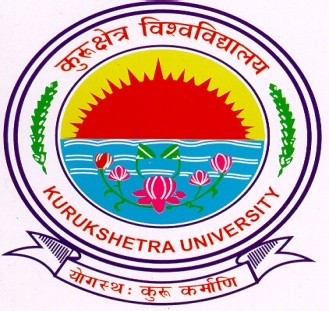 LOCF Based Scheme of ExaminationForM.Com. (I to IV Semester)Examination (CBCS)w.e.f. 2020-21Published by:REGISTRARKurukshetra University,Kurukshetra-136 119Printed by:MANAGERPrinting & Publications, Kurukshetra University, Kurukshetra-136 119Scheme of Examination of Master of Commerce (M.Com.) Choice Based Credit System (CBCS) under Semester System with Massive Open Online Courses (MOOC) to be implemented w.e.f. 2020-2021 in a phased manner. It will be initially applicable on the course run on KUK campus only i.e. Department of Commerce, KUK.COURSE STRUCTURENote: There will be eight (8) questions in all. The first question is compulsory and consists of six (6) short-questions having four (4) marks each. Answer to these questions should not exceed 150 words. The candidate will be required to attempt any four questions out of remaining seven (7) questions and each question carries fourteen (14) marks each. Duration of each paper will be three (3) hours. The Viva-Voce papers (MC 207 & MC 420) will carry 50 marks each.Also, the students will have to study two Open Elective papers to be offered by other departments within the faculty only, one each in IInd and IIIrdSemester. However, Students will have also a choice of opting one MOOC Course offered on the SWAYAM Portal of Ministry of Human Resource Development in each of IInd and IIIrd Semester in lieu of open elective paper(s). The MOOC course(s) will be decided/chosen by the Department out of list of MOOC courses notified on SWAYAM portal for respective semester.M.Com 3rd and 4th SemesterIn M.Com. 3rd and 4th Semester, a student will take six papers in all comprising of one compulsory paper and five optional papers. The optional papers will be chosen in the following manner:The student will choose at least one paper (upto maximum three papers) of each Specialization: A, B and C as below:Finance & TaxationMarketing,HRM & General Management.Each of the specializations comprises of two mutually exclusive Optional Groups (I &II) and the student has to choose only one Optional Group.If the student chooses more than one paper from same Specialization, it must be from within the three papers of the same Optional Group already chosen at (ii) above.In 4th semester, in addition to above six papers, MC-420 Viva Voce cum Case Study is a compulsory paper.SPECIALIZATIONSSpecialization A: Finance & TaxationORSpecialization B:MarketingORSpecialization C:HRM & General ManagementORSPECIALIZATIONSSpecialization A:Finance & TaxationORSpecialization B:MarketingORSpecialization C: HRM & General ManagementORTh. = Theory Pr. = PracticalExt. M.M.= External Maximum MarksExt. M.P.M. = External Minimum Pass Marks Int. M.M. = Internal Maximum MarksInt. M.P.M. = Internal Minimum Pass MarksMC 101 ORGANISATIONAL BEHAVIOURCredits: 04External Marks: 80Internal Marks: 20Total Marks: 100 Time : 3 HoursNote: There will be eight (8) questions in all. The first question is compulsory and consists of six (6) short- questions having four (4) marks each. Answer to these questions should not exceed 150 words. The candidate will be required to attempt any four questions out of remaining seven (7) questions and each question carries fourteen (14) marks each. Duration of each paper will be three (3) hours.Course Learning OutcomesAfter studying this course, the student will be able to:CO1:	know the conceptual framework and developmentof organizational behaviour. CO2:	understand the determinants and theories of personality.CO3:	apply the understanding of perception and learning in managing people at workplace.CO4: apply the understanding of the group dynamics and transactional analysis in dealing with people in organizations.Course ContentsOrganisationalBehaviour: Concepts and  Significance; Human Relations and OrganisationalBehaviour – Historical Development of OrganisationalBehaviour; Industrial Revolution; Scientific Management, The Human Relations Movements, Howthrone Studies; Meaning and Definitions of OrganisationalBehaviour; Features of OB; Basic Assumptions; Contributing Disciplines to OB; Emergence of HR and OB, Approaches to OrganisationalBehaviour; Classical Approach; Neo-Classical; Modern approach; Scope of OB; Nature/Fundamental concepts of OB; Nature of People; Nature of Organisations; Determinants  of OrganisationalBehaviour; Significance of OB; Criticism.Personality: Concept and Definition of Personality; Major Determinants of Personality; Biological Contribution; Socialization; Culture; Situational Factors;  Major  Personality  Attributes influencing OrganisationalBehaviour; Theories  of  Personality;  Psychoanalytic Theory (Freud’s Theory); New Freudian Theories; Trait Theories; Social Learning Theory; The Self Theory; Need Theories; Holistic Theories; Personality and OrganisationalBehaviour.Perception: Introduction; Nature and Importance of Perception, Meaning,  definitions  and process of Perception Perceptual Selectivity; Internal Factors; External Factors; Distortion in Perception; Managerial Implications of Perception; Managing the Perception Process.Learning: Introduction; Definition; Theories of Learning; Classical Conditioning Theory;  Operant or Instrument Conditioning Theory; Cognitive Learning Theory; Social Learning Theory; Modeling; Shaping Behaviour; Learning and OrganisationalBehaviour or  Significance  of Learning.Group Dynamics: Introduction, Meaning; Components of Group Dynamics; Group Norms;  Group Role; Group Status; Group Size; Group Leadership; Group Composition; Proxemics and Group Dynamics; Group Cohesiveness; Determinants  of  Cohesiveness;  Consequences  of Group Cohesiveness; Relationship between Group Cohesiveness and Productivity.Transactional Analysis: Introduction; Concept of T.A.; Scope of Transactional Analysis;  Analysis of Self-awareness; Analysis of Ego States; Analysis of Life Positions; Analysis of Games; Analysis of Stroking, Benefits of Transactional Analysis.REFERENCESGriffin, Ricky W.: OrganisationalBehaviour, Houghton Miffin Co., Boston.Ivancevich, John and Micheeol T. Matheson: OrganisationalBehaviour and Management, Business Publication Inc. Taxas.Koontz, Harold, Cyril O Donnell, and Heinz Weihrich: Essentials of Management, Tata McGraw Hill, New Delhi.Luthans, Fred: Organizational Behaviour, McGraw Hill, New York.Newstrom, John W. and Keith Davis: OrganisationalBehaviour: Human Behaviour at Work, Tata McGraw Hill, New Delhi.Robbins, Stephen P.: Organizational Behaviour, Prentice Hall, New Delhi.Steers, Richard M. and J. Stewart Black: Organizational Behaviour, Haper Collins College Publishers, New York.Sukla, Madhukar: Understanding Organizations: Organisation Theory and Practice in India.Singh, Hawa: OrganisationalBehaviour, V.K. Global Publications Private Ltd., New Delhi.MC 102 BUSINESS ENVIRONMENTCredits: 04External Marks: 80Internal Marks: 20Total Marks: 100 Time : 3 HoursNote: There will be eight (8) questions in all. The first question is compulsory and consists of six (6) short- questions having four (4) marks each. Answer to these questions should not exceed 150 words. The candidate will be required to attempt any four questions out of remaining seven (7) questions and each question carries fourteen (14) marks each. Duration of each paper will be three (3) hours.Course Learning OutcomesAfter studying this course, the student will be able to:CO1:	understandthe	rolea n d	importanceofbusiness	environmentandexaminethe	environmental factors affecting business decisions.CO2:	evaluate the impact of privatization and globalization in the expansion of Indian business.CO3:	critically examine different economic policies and their contribution in the success of Indian business and making it competitive at global level.CO4:	understand regulatory framework of business to make effective decision making.Course ContentsBusiness environment: nature and importance; Interaction matrix of different environment factors; Environmental scanning.Economic planning in India: objectives, strategies and problems; Privatization; Globalization; Disinvestment in Public Sector Units; Business Ethics; Corporate Governance; Social responsibility of Business.Fiscal Policy; Monetary Policy;Industrial Policy; Industrial Licensing Policy; EXIM Policy; Industrial sickness; Development and protection of Small Scale Industry.The Environment (Protection) Act; Consumer Protection Act; Competition Act; Foreign Exchange Management Act; Right to Information Act.REFERENCESArya, P P and Tandon, B. B.: Economic Reforms in India, Deep and Deep Publishers, New Delhi. Aswathappa, K: Essentials of Business Environment, Himalaya Publishing House, New Delhi.Cherunilam Francis: Business Environment, Himalaya Publishing House, New Delhi.Economic Survey – Various Issues, Govt. of India, Ministry of Finance. Justin Paul: Business Environment, Tata McGraw Hill, New Delhi.Mishra and Puri: Economic Environment of Business, Himalaya Publishing House, New Delhi. Rosy Joshi and Sangam Kapoor: Business Environment, Kalyani Publishers, New Delhi.SaleemSaikh: Business Environment, Pearson Education, New Delhi.Sengupta, N.K: Government and Business in India,Vikas Publication, New Delhi.MC- 103 MANAGERIAL ECONOMICSCredits: 04External Marks: 80Internal Marks: 20Total Marks: 100 Time : 3 HoursNote: There will be eight (8) questions in all. The first question is compulsory and consists of six (6) short- questions having four (4) marks each. Answer to these questions should not exceed 150 words. The candidate will be required to attempt any four questions out of remaining seven (7) questions and each question carries fourteen (14) marks each. Duration of each paper will be three (3) hours.Course Learning OutcomesAfter studying this course, the student will be able to:CO1:	estimate trends in demand through various forecasting techniques. CO2:	analyse the cost behaviourfor production decisions.CO3:	understand types of market conditions and taking decisions accordingly.CO4:	study the different business phases such as boom, depression, inflation, etc.for effective decision making.Course ContentsNature and significance of managerial economics.Demand Analysis: Demand and Elasticity of Demand; Demand estimation for major consumer durable and non-durable products; Demand forecasting techniques.Production analysis and cost analysis: Production functions in short run and long run. Cost concepts, Cost behavior in short run and long run.Price Determination Under Different Market Conditions: Characteristics of different market structures; Price determination and firm’s equilibrium under perfect competition, monopoly & discriminating monopoly, monopolistic competition and oligopoly.Business Cycles: Nature and phases of business cycle, theories of  business  cycle-  psychological, profit, monetary, innovation, Cobweb, Samuelson and Hicks theories.Inflation: Definition, characteristics and types; Inflation in terms of demand-pull and cost-push factors; Effects of inflation.REFERENCESPeterson, Lewis, Managerial Economics, Prentice Hall of India, New Delhi Salvatore, Managerial Economics in Global Economy, Thomson Learning.E. F Brigham & J.L Pappas, Managerial Economics, Dried & Press Diwedi, D.N Managerial Economics, Vikas Publishing House, New Delhi Mehta, P.L Managerial Economics, Sultan Chand, New DelhiR.L Varshnay, Managerial Economics, Sultan Chand PublicationsCOMPANY LAWCredits: 04External Marks: 80Internal Marks: 20Total Marks: 100 Time : 3 HoursNote: There will be eight (8) questions in all. The first question is compulsory and consists of six (6) short- questions having four (4) marks each. Answer to these questions should not exceed 150 words. The candidate will be required to attempt any four questions out of remaining seven (7) questions and each question carries fourteen (14) marks each. Duration of each paper will be three (3) hours.Course Learning OutcomesAfter studying this course, the student will be able to:CO1: understand the concept, types and characteristics of companies. CO2: be aware of the objectives and contents of MoA an AoA.CO3:	know the provisions regarding issue, allotment and transfer of sharesCO4: understand the appointment, powers of directors, and the process of amalgamation and winding up of the companies.Course ContentsCompany Law: History and administration; Meaning, characteristics &types of companies; Promotion and incorporation of companies; Memorandum of Association: clauses and procedure for alteration, Doctrine of Ultra Vires, Articles of Association: Adoption of Table A,Doctrine of indoor management, Prospectus: Powers of SEBI, contents and liability for misleading statements.Share Capital: provisions regarding issue, allotment and transfer of shares, buy back of shares, Membership, Borrowing powers, mortgages and charges.Directors: appointment, powers and legal position; Company meetings- kinds, quorum, voting, resolutions, minutes.Reconstruction and Amalgamation.Prevention of oppression and mismanagement, Winding up of companies.REFERENCESGower L.C.B.,Principles of Modern Company Law: Stevens & Sons London.Kapoor N.D.,Company Law- Incorporating the provisions of the Companies Amendment Act: Sultan Chand & Sons, New Delhi.Kuchal M.C.,Modern India Company Law: Shri Mahavir Books, Noida. Majumdar, A.K. Kapoor, G.K., Company Law and Practice.Ramaiya A.,Guide to the Companies Act: Wadhwa& Co, Nagpur.Sharma, Ashok Kumar: Company Law, VK (India) Enterprises, New Delhi. Singh Avtar,Company Law: Eastern Book Co., L:ucknow.ACCOUNTING FOR MANAGERIAL DECISIONSCredits: 04External Marks: 80Internal Marks: 20Total Marks: 100 Time : 3 HoursNote: There will be eight (8) questions in all. The first question is compulsory and consists of six (6) short- questions having four (4) marks each. Answer to these questions should not exceed 150 words. The candidate will be required to attempt any four questions out of remaining seven (7) questions and each question carries fourteen (14) marks each. Duration of each paper will be three (3) hours.CourseLearningOutcomesAfter completingthecourse,the student will beable to:CO1:	know the concept and scope of management accounting, define the role of management and designing management information system for business organizations.CO2:	understand the concept of responsibility accounting and measure the performance.CO 3 : enable the students to learn the preparation and application of budgetarystatements, standard costing and marginal costing.CO4:	prepare the students to apply the recent accounting systems required to meet the challenges of competitive business environment.Course ContentsManagement Accounting: Meaning, objectives, nature, tools& techniques of management accounting; Installation of management accounting system; Role of management accountant. Management Information System and Reporting: Objectives, types and methods of reporting, reporting needs at different levels of management; Designing and installation of a reporting system.Responsibility Accounting and Divisional Performance Measurement:  Meaning,  significance and fundamental aspects of responsibility accounting; Responsibility centers; Divisional performance evaluation: Measures of performance - Return on Investment vs. residual Income; Methods and Problem of transfer pricing.Budgeting: Essentials of budgeting; Kinds of budgets; Budgetary control; Zero-base budgeting.Standard Costing and Variance Analysis: Types of standards, Setting of standards and their revision; Variance analysis – Material, labour and overheads, control of variances.Marginal Costing and Break-even Analysis: Concept, Marginal costing versus absorption  costing, Preparation of income statements, Break-even analysis & Cost-Profit- volume analysis; Composite break-even-point, managerial applications of marginal costing.Contemporary Issues in Management Accounting: Price level adjustment accounting;  Value chain analysis; Activity-based costing; Quality costing; Target and life cycle costing.Anthony, Robert: Management Accounting, Tarapore-wala, Mumbai.Barfield, Jessie, Ceily A. Raiborn and Michael R.Kenney: Cost Accounting: Traditions and Innovations, South -Western College Publishing, Cincinnati. Ohio.Decoster, Don T. and Elden L. Schafer:Management Accounting: A Decision Emphasis, John Wiley and Sons Inc., New York.Garrison, Ray H. and Eric W. Noreen: Management Accounting, Richard D.Irwin, Chicago.Hansen, Don R. and Maryanne M. Moreen: Management Accounting, South-Western College Publishing, Cincinnati. Ohio.Horngran, C.T., Gary L. Sundem,and William O. Stratton: Introduction to Management Accounting, Prentice Hall, Delhi.Horngren, Charles T., George Foster and SrikantM.Daliar: Cost Accounting: A Managerial Emphasis,Prentice Hall, Delhi.Jawahar Lal: Managerial Accounting: Himalaya Publishing House, Delhi.Lall, B.M. & I.C Jain: Cost Accounting: Principles and Practice, Prentice Hall, Delhi.Maher, Michael W., Cylde P. Stikney and ronal L. Weil: Managerial Accounting: An Introduction to Concepts, Methods and uses, Forth-Worth Harcourt Brace College Publishers.Pandey, I.M: Management Accounting, Vani Publication, Delhi Sharma, D.C. and Gupta, K.G.: S.J. Publications, Meerut.MC 106 MARKETING MANAGEMENTCredits: 04External Marks: 80Internal Marks: 20Total Marks: 100 Time : 3 HoursNote: There will be eight (8) questions in all. The first question is compulsory and consists of six (6) short- questions having four (4) marks each. Answer to these questions should not exceed 150 words. The candidate will be required to attempt any four questions out of remaining seven (7) questions and each question carries fourteen (14) marks each. Duration of each paper will be three (3) hours.Course Learning OutcomesAfter studying this course, the student will be able to:CO1:	familiarity with the concepts of marketing and their relevance in the current scenario. CO2:	understand the product and pricing decisionin a business.CO3:	developing promotional skills and logistics for efficient and effective connecting with the markets.CO4:	learning responsible and tech-survey markets operations.Course ContentsMarketing: meaning, scope and importance;  Evolution of marketing;  Understanding marketing in new perspective.Managing the marketing mix, Marketing environment.Information system and marketing research: importance, scope and steps of marketing research process.Understanding consumer behaviour, Analysing business markets; Customer relationship management.Product: concept and classification; New product development; Product-mix and product line strategies; Product life cycle strategies; Branding, packaging, labeling and warranty.Price determination; Pricing policies and strategies.Promotion programme: advertising, sales promotion, public relations, publicity and personal selling.Distribution logistics and supply chain management; Marketing channels, Retailing,  Wholeselling and physical distribution.Social, ethical and legal aspects of marketing.Marketing and information economy; Direct and online marketing.REFERENCESRamaswami, V.S. and Namakumari, S.; Marketing Management; MacMillan India Ltd. Grewal, Dhruv and Michael Levy; Marketing; Tata McGraw Hill.Etzel, Michael J, Bruce J. Walker, William J. Stanton and Ajay Pandit; Marketing ConceptsandCases; McGraw Hill, New Delhi.Kotler, Philip, Kevin Lane Keller, Abraham Koshy and MithileshwarJha; MarketingManagement;Pearson Education.Lancaster, Geoff and Lester Massingham; Essentials of Marketing; McGraw Hill International Ed. Cundiff, Still and Govoni; Fundamentals of Marketing Management; Prentice Hall of India, New Delhi. Luck, David J. and Ferrell, O.C.; Marketing Strategy and Plans-Systematic Marketing Management; Prentice Hall of India , Private Limited, New Delhi.Saxena, Rajan; Marketing Management; Tata McGraw Hill.Raju, M S and Dominique Xardel; Marketing Management; Tata McGraw HillHUMAN RESOURCE MANAGEMENTCredits: 04External Marks: 80Internal Marks: 20Total Marks: 100 Time : 3 HoursNote: There will be eight (8) questions in all. The first question is compulsory and consists of six (6) short- questions having four (4) marks each. Answer to these questions should not exceed 150 words. The candidate will be required to attempt any four questions out of remaining seven (7) questions and each question carries fourteen (14) marks each. Duration of each paper will be three (3) hours.Course Learning OutcomesAfter studying this course, the student will be able to:CO1: understand the concept and functions of HRM in dynamic business environment.CO2: understand the interlinkages among the pivotal functions concerning procurement of human resources viz. human resource planning, human resource policy, job analysis, recruitment, selection, induction and placement.CO3: get the knowledge of different aspects concerning maintenance, developments and control of human resources in an organization.CO4: learn how to deal with emerging issues concerning employee empowerment, quality of work life, job satisfaction and job stress.Course ContentsHuman Resource Management (HRM): Concept, evolution, scope, importance, objectives and functions, HRM in dynamic environment; Building up skills for effective HR manager; Global HRM; Human resource planning; Human resource information system;  Human  Resource  policy; Job analysis; Recruitment; Selection; Induction and Placement.Work Force: Promotion, transfer and separation;  Employee  training  and  executive development; Career planning and development; performance and potential appraisal; Empowerment, quality of work life, Compensation – nature and significance; Incentives and employee benefits; Job satisfaction; Job stress management.REFERENCESArmstrong, M A: Handbook of Human Resource Management, Routledge, Landon.Beardwall, I and L. Holden, Human Resources Management, Macmillan India Ltd., New Delhi Cascio, W.F.: Managing Human Resources, Mc-Graw Hill Inc., New YorkDwivedi, R S: Managing Human Resources – Industrial Relations in Indian Enterprises, Galgotia Publishing Ltd, New Delhi.Krishnaven R.: Human Resource Development – A Researcher’s Perspective, Excel Books, New Delhi. Mello, J.A.: Strategic Human Resource Management, Thomson Learning, Delhi.Monappa, A: Managing Human Resource, McMillan India, Ltd. New Delhi.Saini, Debi S. and Sami A. Khan (eds.): Human Resource Management, Response Books, Delhi. Rao VSP: Human Resource Management, Excel Publishers Pvt. Ltd., New DelhiINTERNATIONAL BUSINESS ENVIRONMENTCredits: 04External Marks: 80Internal Marks: 20Total Marks: 100 Time : 3 HoursNote: There will be eight (8) questions in all. The first question is compulsory and consists of six (6) short- questions having four (4) marks each. Answer to these questions should not exceed 150 words. The candidate will be required to attempt any four questions out of remaining seven (7) questions and each question carries fourteen (14) marks each. Duration of each paper will be three (3) hours.Course Learning OutcomesAfter studying this course, the student will be able to: CO1:understandtheimportanceandscopeofinternationalbusinessandexaminethedifferencesinenvironmental factorsofvarious countries and their implicationsforinternational business decisions.CO2:	appreciatetherole	of   international	economic	institution   like	WTO,	UNCTAD, IMFandWorldBank in regulatinginternational business.CO3:	know theevolutionandworkingof regionaleconomiccooperation such as EU, NAFTA ASEAN, SAFTAinexpansion of internationalbusiness.CO4:	learn the nature and developments in foreign exchange market and ways of managing foreign exchange risk.Course ContentsInternational business: nature, importance and scope; Framework for analyzing international business environment: geographical, economic, socio-cultural, political and legal environment; Multinational corporations: nature and role; Technology transfers: importance and  types;  Foreign Investment: nature, types and barriers.An overview of International economic institutions: WTO, UNCTAD, IMF, World Bank; Generalized system of preferences; International commodity agreements.Regional economic co-operation: types and rationale, EU, NAFTA, ASEAN, SAFTA.Foreign Exchange Markets: nature, participants, Foreign  exchange  rates  determinants, Exchange rates arrangement in India, Foreign Exchange Risk: nature and management.REFERENCESAlan, M. Rugman and Richard, M. Hodgetts: International Business, Pearson Publication, New Delhi. SundaramAnant, K. and Black, J. Stewart: The International Business Environment, Prentice Hall of India, New Delhi.Arya, P. P. and Tondon, B. B.: Economic Reforms in India; Deep and Deep, New Delhi.Cherunilam Francis, International Business: Texts and Cases, Himalaya Publishing House, New Delhi. Daniels Radebaugh Sullivan: International Business Environments and Operations, Pearson Publication, New Delhi.Michael, R. Czinkota; Llkka, A. Ronkainen; and Michael, H. Moffet: International Business, Thomason Publication, New Delhi.Robert Grosse and Duane Kujawa: International Business, Irwin Publication, New Delhi. SaleemSaikh, Business Environment, Himalaya Publishing House, New Delhi.TayebMonis H.: The Global Business Environment – An Introduction, Sage Publication, New Delhi. VyuptakeshSharan: International Business: Concepts, Environment and Strategy, Pearson Publication, New Delhi.STRATEGIC MARKETINGCredits: 04External Marks: 80Internal Marks: 20Total Marks: 100Time: 3 HoursNote: There will be eight (8) questions in all. The first question is compulsory and consists of six (6) short- questions having four (4) marks each. Answer to these questions should not exceed 150 words. The candidate will be required to attempt any four questions out of remaining seven (7) questions and each question carries fourteen (14) marks each. Duration of each paper will be three (3) hours.Course Learning OutcomesAfter studying this course, the student will be able to:CO1:	understand the conceptual framework of strategic marketing planning. CO2:	analyse the business environment for strategic decision makingCO3:	learn different types of marketing strategicalternatives at various stages of development of a firm.CO4:	link business strategies with marketing mix and analyze how marketers implement and control marketing strategies.Course ContentsConcept and hierarchy of strategies; Strategic role of marketing; Strategic marketing planning process; The marketing plan; Corporate strategy decisions – Corporate mission, vision,  goals  and objectives, corporate growth strategies, resource allocation; Business strategies and their marketing implications.Environmental Analysis – Internal environment, external environment, custom environment; Industry and competitor analysis; SWOT analysis; Portfolio analysis; Market segmentation, targeting and positioning.Marketing strategies for new market entries; marketing strategies  for  growth  markets; marketing strategies for mature markets and declining markets.Relationship between business strategies and marketing mix;  Marketing  strategy implementation; controlling marketing strategies.REFERENCESLuck David J. Ferrel O.C. and Lucas George H.: Marketing Strategy and Plan, Prentice Hall, New Jersey.Walker Orville C., Boyd Harper W., Larreche: Marketing Strategy & Planning and Implementation,Tata McGraw Hill, New Delhi.Xavier, M.L.: Strategic Marketing, Response Books (A Division of Sage Publication), New Delhi. Mazzucato, Mariana: Strategy for Business, Sage Publication, New Delhi.Gracme Drummond and John Ensor: Strategic Marketing, Planning and Control, Butterworth Heinmamn.Wilson,   Richard   M.S.	and   Collin   Gilligam:	Strategic Marketing Management: Planning, Implementation and Control, Viva Books Pvt. Ltd., New Delhi.Ferrell O.C., George H. Lucas and David Luck: Strategic Marketing Management, Southern-Western, Publishing Co., Cincinnati, Ohio.Lilien, Gary L, Phillip Kotler and K. Sridhar Moorthy: Marketing Models, Prentice Hall, New Jersey. Nag, A.: Strategic Marketing, Macmillan India Ltd.Yudkin, Marcia, Strategic Marketing, CreativeWays.MC 204FINANCIAL MANAGEMENT & POLICYCredits: 04External Marks: 80Internal Marks: 20Total Marks: 100 Time : 3 HoursNote: There will be eight (8) questions in all. The first question is compulsory and consists of six (6) short- questions having four (4) marks each. Answer to these questions should not exceed 150 words. The candidate will be required to attempt any four questions out of remaining seven (7) questions and each question carries fourteen (14) marks each. Duration of each paper will be three (3) hours.Course Learning OutcomesAfter studying this course, the student will be able to:CO1:	know the scope and recent developments in the field of financial management. CO2:	understand financial forecasting and develop financial plans.CO3:	ascertain the cost of capital and estimate the working capital requirement for the business. CO4:	learn capital expenditure and risk analysis for better decision making.Course ContentsFinancial Management: Nature, significance, objectives and scope of financial management, functions of finance executive in an organization, Time value of money and recent developments in financial management.Financial Planning and forecasting: Need & importance of  financial  planning;  financial planning process, drafting a financial plan; Financial forecasting; meaning, benefits and techniques of financial forecasting; Sources of finance.Cost of Capital: Significance, computation of cost of capital including CAPM, problems in computation of cost of capital.Working Capital Management and Control: Need, Types & determinants, assessment  of working capital requirements; Management of cash, marketable securities & receivables, financing of working capital – banking norms.Capital Budgeting Decisions: Nature & importance, factors influencing capital expenditure decisions, capital budgeting process, Evaluation criteria and risk analysis, capital expenditure control.REFERENCESRavi M. Kishore: Financial Management,Taxmann Publications Pvt. Ltd., New Delhi. Sinha, Pradip Kumar: Financial Management, Excel Books, New Delhi.Van, Horne: Financial Management and Policy, Prentice Hall of India, New Delhi. Hampton: Financial Decision Making, Prentice Hall of India, New Delhi.Prasanna, Chandra: Financial Management, Tata McGraw Hill, New Delhi.Khan, M. Y. and Jain ,P.K.: Financial Management, Tata McGraw Hill, New Delhi.MC 205 CORPORATE ACCOUNTINGCredits: 04External Marks: 80Internal Marks: 20Total Marks: 100 Time : 3 HoursNote: There will be eight (8) questions in all. The first question is compulsory and consists of six (6) short- questions having four (4) marks each. Answer to these questions should not exceed 150 words. The candidate will be required to attempt any four questions out of remaining seven (7) questions and each question carries fourteen (14) marks each. Duration of each paper will be three (3) hours.CourseLearningOutcomesAfter completingthecourse,the student will beable to:CO1:	understand the provisions of regulatory bodies relating to issue, forfeiture and valuation of share and presentation of final statements.CO2:	prepare and present the accounts for restructuring, human resource and lease accounting. CO3:	developconsolidated financial statements.CO4:	learn the specific requirements of financial statements and harmonization of corporate reports.Course ContentsCompany Accounts: Issue, forfeiture, and valuation of shares; Final accounts of company; Amalgamation, absorption and reconstruction;  Human  Resource  Accounting;  Lease accounting. Preparation of consolidated financial statements of holding and  subsidiary companies.Corporate reporting requirements and Current practices; Periodic reporting; Segment reporting; Social reporting; Harmonization in corporate reports.REFERENCESGupta, R.L: Advanced Financial Accounting, S. Chand & Co., New Delhi.Arulanandum, M.A. and Raman, K.S.: Advanced Accountancy, Himalaya Publishing House, N.Delhi. Maheshwaari, S.N: Advanced Accountancy –Vol.II, Vikas Publishing House, New Delhi.Monga,J.R: Advanced Financial Accounting, Mayoor Paperbacks, NoidaShukla, M.C. and T.S. Grewal: Advanced Accountancy, Sultan Chand & Co., New Delhi.Warren, C.S. and P.E Fess: Principles of Financial and Managerial Accounting, South-Western, Ohio. Porwal, L.S., Accounting Theory, Tata McGraw Hill , New Delhi.MC- 206 BUSINESS STATISTICSCredits: 04External Marks: 80Internal Marks: 20Total Marks: 100 Time : 3 HoursNote: There will be eight (8) questions in all. The first question is compulsory and consists of six (6) short- questions having four (4) marks each. Answer to these questions should not exceed 150 words. The candidate will be required to attempt any four questions out of remaining seven (7) questions and each question carries fourteen (14) marks each. Duration of each paper will be three (3) hours.CourseLearningOutcomesAfter completingthecourse,the student will beable to:CO1:	apply correlation and multiple regression to know relationship between the variables. CO2:	be aware of the concepts of index number and their applications.CO3:	know the components of time series, its models and application. CO4:	understand the concepts of probability and probability distributions.Course ContentsMultiple regression and correlation: Linear  regression equation,  Regression  equation in terms  of simple correlation; coefficients; Reliability of the estimate; Multiple Correlation; Partial Correlation.Index Numbers: Meaning, types and uses; Methods of constructing price and quality indices( simple and  aggregate); Test of  adequacy; Chain base index numbers; Base shifting, splicing   and deflating; Problems in constructing index numbers; Consumer price index.Time Series Analysis: Components of a time series, Models of time  series  analysis-  additive and multiplicative; Methods of constructing seasonal index; Adjusting time series data for seasonal variations, Estimation of seasonal variations.Theory of Probability: Probability as a concept; approaches  to  defining  probability;  addition and multiplication laws of probability; Conditional probability; Bayes Theorem.Probability distributions: Probability distribution as a concept; Binomial, Poisson, and Normal distributions- their properties and parameters.REFERENCESHeinz, Kohler: Statistics for Business & Economics, Harper Collins. Lawrence B. Morse: Statistics for Business & Economics, Harper CollinsLevin, Richard I.& David S Rubin: Statistics for Management, Prentice Hall of India, Delhi. Chou-Ya-Lun: Statistical Analysis, Holt, Rinchart and Winslon.MC 301COMPUTER APPLICATIONSIN BUSINESSTHEORYCredits: 04External Marks: 50Internal Marks: 20Practical: 30Total Marks: 100Time : 3 HoursNote: There will be eight (8) questions in all. The first question is compulsory and consists of six (6) short- questions having four (3) marks each. Answer to these questions should not exceed 150 words. The candidate will be required to attempt any four questions out of remaining seven (7) questions and each question carries fourteen (8) marks each. Duration of each paper will be three (3) hours.Course Learning OutcomesAfter studying this course, the student will be able to:CO1:	understand the structure and organization of the computers CO2:	recognize and use the hardware and software of the computersCO3:	understand the concept of computer networking, topologies and basics of information technology.CO4:	understand the use of computers in business operationsCourse ContentsComputer System: Meaning, scope, types; Basic computer organization:  Central  Processing Unit, input, output, and storage devices; Introduction to software; System software- operating system, user interface and its types; Application software- word processing, spreadsheets; Introduction to databases, tables, queries, reports and form generation. Fuzzy Logic, etc.Information Technology in Business: Concept of information technology; Local Area Network– media & topologies and Wide Area Networks; Electronic data processing;  Intranet  and extranet, concept and evolution; World Wide Web; Multimedia technologies; Video conferencing; Broadband networks; Planning and designing web pages.PRACTICALSolving business problems using MS-Word, MS-Excel, MS-Access. External examiner will conduct the practical examination. A list of the practicals is suggested as under:Write a leave application to your Principal/ Chairperson in MS Word.Make a letter head of your company & prepare a sales report of last one month.3	Make a circular to the shareholders of AGM (Use mail merge option).Write a letter to the customers congratulating them on their birthday / anniversary (using mail merge). Choose the customers from a database made in MS Excel.Make a database of the students of M.Com. in MS Excel and do the following: Sort, Find  out first 2 positions from boys and girls, Make a chart of performance of boys and girls.Search the closing share price of a bluechip company for one quarter and compute the beta valueMake a database in MS Access and prepare a payroll of the employeesMake a hypothetical data-base of the responses to a questionnaire and compute– mean, standard deviation, correlation, ANOVA, etc.Make a power-point presentation on ‘Computers Applications in Business.’REFERENCESPradeep K Sinha, (2010) Computer Fundamentals,Bajaj, Kamlesh K and Debjani Nag: E-commerce – The Cutting Edge of Business, Tata McGraw Hill(P) Ltd., New Delhi.Greenstein, Electronic Commerce, Tata McGraw Hill, New DelhiLeon, Alexis: Fundamental of Information Technology, Vikas Publication House (P) Ltd., New Delhi Mansfield, Ron: The Compact Guide to Microsoft Office, BPB Publication, Delhi.Norton, Peter: Introduction to Computer 4/E, Tata McGraw Hill (P) Ltd., New Delhi Saxena, Sanjay: A First Course in Computer, Vikas Publication House (P) Ltd., New Delhi.MC 302ADVANCED FINANCIAL MANAGEMENTCredits: 04External Marks: 80Internal Marks: 20Total Marks: 100Time: 3 HoursNote: There will be eight (8) questions in all. The first question is compulsory and consists of six (6) short- questions having four (4) marks each. Answer to these questions should not exceed 150 words. The candidate will be required to attempt any four questions out of remaining seven (7) questions and each question carries fourteen (14) marks each. Duration of each paper will be three (3) hours.Course Learning OutcomesAfter studying this course, the student will be able to:CO1:	acquaint with dividend decisions & models.CO2:	know the determinants of capital structure and analyse EBIT-EPS. CO3:	know the broad areas and techniques of corporate restructuring.CO4:	understand and implement financial restructuring.Course ContentsDividend Decisions: Types & determinants of dividend decisions, Dividend models, corporate dividend practices in India.Capital Structure Decisions: Concept  & importance, Determinants of capital structure, theories  of capital structure, optimum capital structure, financial indifference  point;  Leverage:  Operating, financial & combined leverage, EBIT-EPS analysis.Corporate Restructuring: Need and broad areas of  corporate  restructuring,  objectives, techniques of corporate restructuring.Mergers & Takeover: Types & objectives, legal and procedural aspect of mergers and takeover process, valuation & financing of mergers & acquisitions, post-merger problems & reorganization, taxation and financial aspects of mergers, takeover defences. An overview of mergers & takeovers in India.Financial Restructuring: Need & steps in financial restructuring, reorganization of capital, buy- back of shares-concept, necessity and procedure. Financial management of sick units.REFERENCESRavi M. Kishore: Financial Management,Taxmann Publications Pvt. Ltd., New Delhi. Sinha, Pradip Kumar: Financial Management, Excel Books, New DelhiVan, Horne: Financial Management and Policy, Prentice Hall of India, New Delhi. Hampton: Financial Decision Making, Prentice Hall of India, New Delhi.Prasanna, Chandra: Financial Management, Tata McGraw Hill, New Delhi. Khan, M. Y.andJain,P.K.: Financial Management, Tata McGraw Hill, New Delhi.SECURITY ANALYSIS AND INVESTMENT MANAGEMENTCredits: 04External Marks: 80Internal Marks: 20Total Marks: 100 Time : 3 HoursNote: There will be eight (8) questions in all. The first question is compulsory and consists of six (6) short- questions having four (4) marks each. Answer to these questions should not exceed 150 words. The candidate will be required to attempt any four questions out of remaining seven (7) questions and each question carries fourteen (14) marks each. Duration of each paper will be three (3) hours.CourseLearningOutcomesAfter completingthecourse,the student will beable to:CO1:	understand the conceptual framework of investment and risk return analysis. CO2:	develop the understanding of financial market.CO3:	analyse bonds, debentures, preference shares and equity shares in terms of valuation, yields and risk.CO4:	know the regulatory framework and role of depository.Course ContentsIntroduction to Investment analysis: Nature & scope of investment analysis; approaches to investment analysis, investment process, Security return and risk analysis: systematic & non- systematic risk.Default risk, foreign exchange risk, interest rate risk, purchasing power risk, securities’ market: Primary market, Secondary market; Primary market: role, functions & methods of selling securities in primary market; SEBI guidelines on public issue.Secondary market: Importance, trading mechanism, listing of securities on stock exchange, depository: role & functions, Depositories Act, 1996 (outline). Linkage of  Primary  &  Secondary markets.Valuation of securities, bonds, debentures, preference shares & equity shares, fundamental & technical analysis, EMH.REFERENCESClark, Fransis: Investment- Analysis and Management, TMH Publishers.Fisher and Jordon: Security Analysis and Portfolio Management, PHI, New Delhi Alexander, Sharpe, Bailley – Fundamentals of Investment – Pearson/PHI.Barua, Verma and Raghunathan – Portfolio Management, TMH.S. Kevin – Portfolio Management, Prentice Hall India.FINANCIAL INSTITUTIONS AND MARKETSCredits: 04External Marks: 80Internal Marks: 20Total Marks: 100 Time : 3 HoursNote: There will be eight (8) questions in all. The first question is compulsory and consists of six (6) short- questions having four (4) marks each. Answer to these questions should not exceed 150 words. The candidate will be required to attempt any four questions out of remaining seven (7) questions and each question carries fourteen (14) marks each. Duration of each paper will be three (3) hours.Course LearningOutcomesAfter completingthecourse,the student will beable to:CO1:	understand Indian financial system and its role in economic developmentCO2:	know the role of different types of financial markets and their regulatory framework CO3:	know operational and promotional activities of development banks.CO4:	develop understanding about merchant banking and mutual funds.Course ContentsIntroduction: Nature and role of financial system; Financial system and Financial markets; Financial system and economic development; Indian Financial System-an overview.Money Market; Capital Market: primary and  secondary  markets;  Government  securities market; Recent developments in Indian capital market; Role of SEBI- an overview.Development Banks: Concept, objectives and functions of development banks; Operational and promotional activities of development banks; IFCI, ICICI, IDBI, IRBI, SIDBI, State  development banks and state financial corporations.Merchant Banking: Concept, functions and growth; Government policy on merchant banking services; SEBI guidelines future of merchant banking in India.Mutual Funds: Concept, performance appraisal and regulation of mutual funds; Designing and marketing of mutual funds schemes; Latest mutual fund schemes in India- an overview.REFERENCESRose,Peter S and Fraser, Donald R. Financial Institutions. Ontario, Irwin Dorsey. Vij,Madhu. Management of Financial Institutions in India. New Delhi.BholeL.M,:Financial Markets and Institutions ,Tata McGraw Hill, Delhi. Khan M Y ,: Indian Financial System, Tata McGraw Hill, Delhi.Varshney, P.N.: Indian Financial System, Sultan Chand & Sons, New Delhi.Srivastava R.M.: Management of Indian Financial Institution; Himalaya Publishing House, Mumbai.FUND MANAGEMENT IN BANKING ANDINSURANCE COMPANIESCredits: 04External Marks: 80Internal Marks: 20Total Marks: 100 Time : 3 HoursNote: There will be eight (8) questions in all. The first question is compulsory and consists of six (6) short- questions having four (4) marks each. Answer to these questions should not exceed 150 words. The candidate will be required to attempt any four questions out of remaining seven (7) questions and each question carries fourteen (14) marks each. Duration of each paper will be three (3) hours.Course LearningOutcomesAfter completing the course, the student will be able to:CO1:	know the structure of commercial banking and its regulation CO2:	know about different types of reserves and non performing assetsCO3:	develop understanding about insurance and their regulatory agenciesCO4:	learn the fund management provisions relating to insurance sector companies.Course ContentsBanking in India: Evolution and growth; Banking legislation; Structure and functions of commercial banking in India; Banking Sector reforms; Management of primary reserves, secondary reserves, capital funds, deposits and advances; Priority sector lending by banks; Capital adequacy norms; Management of non-performing assets; Central  banking  in  India-  Role of Monetary policy.Insurance: Meaning, functions and principles of life, fire, accident, marine and  aviation insurance; Types of policies; Insurance Act 1938; Insurance Regulatory and Development Authority (IRDA); Fund management in LIC, GIC & its subsidiaries and private  sector  insurance companies.REFERENCESBakerwelford, A.W and W. W. Otter Barry: Law Relating to Fire Insurance, - Butterworth & Co. Ltd., London.Dinsdale, W.A: Elements of Insurance, Pitman.Jadhav, Narendra: Challenges to Indian Banking, ed., Macmillan, New Delhi. Joel. Bessis: Risk Management in Banking, John Wiley,Kotch, Timothy W: Bank Management, Dryden Press. Chicago.Sinkey, Joseph F. Jr: Commercial Banks Financial Management, Prentice Hall, Delhi. Smith, T.R: Fire Insurance Theory & Practice, Stone & Cox.Tannan, M.L: Banking Law and Practice, Indian Law House, Delhi. Turner, H.S: Principles of Marine Insurance, Stone and Cox,Khan MY: Indian Financial System —Theory and Practice; Vikas Publishing House, New Delhi.MERCHANT BANKING AND FINANCIAL SERVICESCredits: 04External Marks: 80Internal Marks: 20Total Marks: 100 Time : 3 HoursNote: There will be eight (8) questions in all. The first question is compulsory and consists of six (6) short- questions having four (4) marks each. Answer to these questions should not exceed 150 words. The candidate will be required to attempt any four questions out of remaining seven (7) questions and each question carries fourteen (14) marks each. Duration of each paper will be three (3) hours.Course LearningOutcomesAfter completingthecourse,the student will beable to:CO1:	develop the understanding about merchant banking and its regulatory frameworkCO2:	apply provisions relating to share/debenture issue, underwriting and corporate restructuring CO3:	understand financial services and its regulatory frameworkCO4: know about depository, custodial,credit rating services and venture capital fundsCourse ContentsMerchant Banking: Nature, organization and management of merchant banking in India; Regulation and registration of merchant banks; Code of conduct, duties and liabilities of lead managers in India; SEBI guidelines for merchant banks.Financial Services: Nature, features and types; Risks in financial  services;  Regulatory framework of financial services.Merchant Banking Service: Management of equity issue, debenture issue, underwriting arrangements, corporate restructuring and project financing.Depository and custodial services, leasing services, Hire purchase services, Factoring and forfeiting services, Credit rating services and services relating to venture capital  fund  and  mutual funds.REFERENCESBansal, L.K: Merchant Banking and Financial Services, Unistar Books Pvt. Ltd., Chandigarh. Bhatia, B.S and Batra G.S.: Management of Financial Services, Deep & Deep Publications, New DelhiBhole, L.M.: Financial Markets and Institutions, Tata-McGraw Hill Companies Ltd., New Delhi. Khan, M.Y.: Indian Financial System, Vikas Publishing House, New Delhi.Machiraju H.R.: Indian Financial System, Vikas Publishing House, New Delhi.Srivasta, R.M.: Management of Indian Financial Institutions, Himalaya Publishing House, Bombay. Vanhome, James C: Financial Market Rates and Flows, Prentice Hall of India Ltd., New Delhi.Verma, J.C.: Merchant Banking, Tata McGraw Hill Company Ltd., New Delhi.ADVANCED TAX LAWS AND PRACTICECredit: 04External Marks: 80Internal Marks: 20Total Marks: 100 Time : 3 HoursNote: There will be eight (8) questions in all. The first question is compulsory and consists of six (6) short- questions having four (4) marks each. Answer to these questions should not exceed 150 words. The candidate will be required to attempt any four questions out of remaining seven (7) questions and each question carries fourteen (14) marks each. Duration of each paper will be three (3) hours.Course Learning OutcomesAfter studying this course, the student will be able to:CO1:	understand Wealth Tax Provisions and computation of Wealth Tax. CO2:	understand the provisions of VAT.CO3:	apply the provisions and computation of services tax. CO4:	know the Central Excise Laws, Custom Laws and GST.Course ContentsWealth Tax: Charge of wealth tax, assets, deemed assets and assets exempted  from  tax, valuation of assets, Computation of net wealth and wealth tax liability, Return of wealth and provisions concerning assessment.Value Added Tax (VAT): Justification, objectives and benefits of VAT, Types and methods of computation of VAT, VAT Methodology and VAT – Registration, returns, audit and penal provisions.Services Tax: Need, Statutory provisions,  taxable  services,  valuation,  administrative mechanism and procedural aspects, rates and computation of tax, payment & adjustment of service tax, Penalties under services tax, Challenges before services tax administration in India.Central excise laws: Basis of chargeability of duties of central excise- classification  and valuation of excisable goods, assessment  procedure,  recovery and  refund of duties.  Clearance of excisable goods, filing of returns; CENVAT.Custom laws: levy of and exemption from custom duties, valuation and assessment of duties, recovery and refund of custom duties, Prohibited, specified and notified goods,  special provisions & rules relating to baggage, Procedure for clearance of  imported  and  exported  duties.Outline of proposed Direct Taxes Code and Goods and Services Tax.REFERENCESAnand G, Srinivasan: Direct Taxes Code 2009 & Income Tax Act 1961, Taxmann Publications Pvt. Ltd., New Delhi.Sareen,V.K., Sharma,Ajay: Indirect Taxes, Kalyani Publishers, New Delhi.Singhania, Vinod K. and Singhania, Monica: Corporate Tax Planning and Business Tax Procedures, Taxmann Publication, New DelhiAhuja G.K. and Gupta, Ravi: Systematic Approach to Income Tax and Central Sales Tax, Bharat Law House, New Delhi.Income Tax Act, Income Tax Rules, and Annual Finance Act. Lakhotia,R.N: Corporate Tax Planning, Vision Publications, Delhi.Mehrotra, H. C.andGoyal,S.P., Corporate Tax Planning and Management,ShahityaBhawan, Agra. Singhania, Vinod K.: Direct Tax Planning and Management, Taxmann Publication, Delhi.MARKETING RESEARCHCredits: 04External Marks: 80Internal Marks: 20Total Marks: 100 Time : 3 HoursNote: There will be eight (8) questions in all. The first question is compulsory and consists of six (6) short- questions having four (4) marks each. Answer to these questions should not exceed 150 words. The candidate will be required to attempt any four questions out of remaining seven (7) questions and each question carries fourteen (14) marks each. Duration of each paper will be three (3) hours.Course Learning OutcomesAfter studying this course, the student will be able to:CO1:	understand the conceptual framework and applications of marketing research. CO2:	be familiar with the steps involved in handling a research problem.CO3:	design appropriate research methodology for data collection.CO4:	analyse the qualitative and quantitative data for effective decision making.Course ContentsIntroduction to Marketing Research: Nature, scope  and  importance;  Marketing  research process.Formulating the Problem, Research Design: Exploratory,  experimental  and  descriptive  research, Sampling design; Sources of information; Designing questionnaire; Methods of data collection; Scaling techniques; Sampling and non-sampling errors.Qualitative Research: Meaning, process and methodologies. Qualitative Research Techniques: Observation, Survey.REFERENCESAaker, David A., V. Kumar and George S. Day: Marketing Research, John Wiley & Sons Inc., New York.Arya, P.P. and Yesh Pal (ed.): Research Methodology in Management, Deep and Deep Publication Pvt. Ltd., New Delhi.Beri, G.C.: Marketing Research, Tata McGraw Hill, New Delhi.Boyd, Westfall and Stasch: Marketing Research, Richard D. Irwin, Homewood, Illinois.Churchill, A. Gilbert Jr.: Marketing Research – Methodological Foundations, The Dryden Press, Orlando.Green and Tull: Research for Marketing Decisions, Prentice Hall of India (P) Ltd., New Delhi. Kothari, C.R.: Research Methodology – Methods and Techniques, Wiley Eastern Ltd., New Delhi. Luck, David J., Wales, Taylor & Rubin: Marketing Research, Prentice Hall of India, New Delhi. Nargundkar, R., Marketing Research, Tata McGraw Hill Company Ltd., New Delhi.Zaltman and Burger: Marketing Research, Dryden Press, Orlando.ADVERTISING MANAGEMENTCredits: 04External Marks: 80Internal Marks: 20Total Marks: 100 Time : 3 HoursNote: There will be eight (8) questions in all. The first question is compulsory and consists of six (6) short- questions having four (4) marks each. Answer to these questions should not exceed 150 words. The candidate will be required to attempt any four questions out of remaining seven (7) questions and each question carries fourteen (14) marks each. Duration of each paper will be three (3) hours.Course Learning OutcomesAfter completingthecourse,the student will beable to:CO1:	understand the nature and importance of advertising and its role in economy. CO2:	develop the advertising objectives and budget.CO3:	do copy development and testing and media planning.CO4:	know the methods of testing effectiveness of advertisements and the role of advertising agencyCourse ContentsIntroduction to Advertising: Advertising nature and importance; Communication process; Advertising and communication; Types of advertising; Advertising management process – an overview; Ethics and advertising; Social and Economic aspects of advertising.Advertising Objectives and Budget: Determining advertising objectives;  Methods  of determining advertising budget.Copy Development and Testing: Determining advertising message and copy headlines, body, copy logo, illustration, Creative styles and advertising appeals.Media Planning: Print, broadcasting media and other media; Media planning – media selection and scheduling.Organization and control of Advertising Effort: Role of advertising  agencies;  Advertising agency and client relationship; Evaluating advertising effectiveness – Pre and post-tests.REFERENCESAaker, David, et al.: Advertising Management, Prentice Hall, New Delhi.Batra, Rajeev, John G. Myres and David A. Aaker: Advertising Management, Prentice Hall, New Delhi. Davis, J.J. : Advertising Research, Prentice Hall, New Delhi.Gunter, Barrie: Media Research Methods, Sage Publications, London. Norris, James S. : Advertising, Prentice Hall, New Delhi.Sandage C.H. and Fry Burger: Advertising Theory and Practice, Richard D Irwin, Illinois. Sengupta, Subroto: Brand Positioning, Tata McGraw Hill Co., New Delhi.Sissors, Jack, Z and Lincoln, Bimla: Advertising Media Planning, NTC Business Books, Illinois, USA.APPLICATIONS OF STATISTICAL METHODS IN BUSINESSCredits: 04External Marks: 80Internal Marks: 20Total Marks: 100 Time : 3 HoursNote: There will be eight (8) questions in all. The first question is compulsory and consists of six (6) short- questions having four (4) marks each. Answer to these questions should not exceed 150 words. The candidate will be required to attempt any four questions out of remaining seven (7) questions and each question carries fourteen (14) marks each. Duration of each paper will be three (3) hours.Course Learning OutcomesAfter completingthecourse,the student will beable to:CO1:	understand the concepts of sampling and sampling methods. CO2:	learn the testing the hypothesisCO3:	apply non-parametric tests for statistical analysis.CO4:	acquaint with statistical quality control methods and advanced statistical techniques.Course ContentsSampling: Probability and non-probability methods; Sampling and non-sampling  errors, precision and accuracy; Efficiency of sampling methods; Law of large numbers, central limit theorem and sampling distributions.Estimation and Hypotesting: Point and interval estimation; Large and small sampling tests- z- test, t-test, and f-test.Non- parametric Tests: Chi-square tests- goodness of fit, independence, homogeneity and  equality of population proportions; Other non- parametric tests- sign test, sign test for paired observations, Wilcoxin signed-rank tests, Wald-Wolfowitz test, Krushal Wallis H test.Statistical Quality Control: Statistical control of quality; causes of  Variations  in  quality;  Quality control charts; Purpose and logic of their constructions; Control charts for variables-X Charts and R Charts.Advanced Statistical Techniques: ANOVA, discriminant analysis, factor analysis & cluster analysis.REFERENCESHeinz, Kohler: Statistics for Business & Economics, Harper Collins. Lawrence B. Morse: Statistics for Business & Economics, Harper CollinsLevin, Richard I.& David S Rubin: Statistics for Management, Prentice Hall of India, Delhi. Chou-Ya-Lun: Statistical Analysis, Holt, Rinchart and Winslon.INTERNATIONAL MARKETINGCredits: 04External Marks: 80Internal Marks: 20Total Marks: 100 Time : 3 HoursNote: There will be eight (8) questions in all. The first question is compulsory and consists of six (6) short- questions having four (4) marks each. Answer to these questions should not exceed 150 words. The candidate will be required to attempt any four questions out of remaining seven (7) questions and each question carries fourteen (14) marks each. Duration of each paper will be three (3) hours.Course Learning OutcomesAfter completingthecourse,the student will beable to:CO1:	identify the opportunities and challenges in international marketing.CO2:	analyse international marketing environment and strategies for entering international markets. CO3:	understand the marketing mix for international markets.CO4:	know the techniques for controlling international marketing operations.Course ContentsInternational marketing concepts, opportunities and challenges in international marketing.International Marketing Environment: Economic environment, cultural environment, political- legal environment; Planning and organizing for international marketing,  Alternative  market entry strategies.International Product Decisions: Product policy, product adaptation and standardization; Global branding and packaging; New Product development; Product line policies.International Distribution and Logistics System: Channel of distribution, factors  affecting channel choice, managing channel members, international marketing logistics policy.International Advertising and Promotion: Creative challenges, media planning and analysis, agency selection; Sales promotion; Managing personal selling.Pricing for International Marketing: Factor influencing price settings, pricing policy and strategies, transfer pricing, price quotations. Controlling international marketing operations.REFERENCESPaul, Jastin and Ramneek Kapoor: International Marketing, Tata McGraw Hill, New Delhi. Cateora, Philip R. : International Marketing, McGraw Hill, New Delhi.Czinkota, M.R.: International Marketing, Dryden Press, Boston. Fayerweather, John: International Marketing, Prentice Hall, New Delhi. Jain, S.C.: International Marketing; CBS Publications, New Delhi.Johansson, Johny K., Global Marketing, Tata McGraw Hill.Keegan, Warren J.: Global Marketing Management; Prentice Hall, New Delhi.Muhlbacher, Hans, Lee Dahringer and Helmuth Leiks: International Marketing – A Global Perspective,Thompson Business Press, London.Onkvisit, Sak and John J. Shaw: International Marketing: Strategy and Theory, Routledge, London. Paliwoda, S.J. (ed.): International Marketing, Routledge, London.Rugman, Alan M. and Richar M. Hodgetts, International Business – A Strategic Management Approach, McGraw Hill, Inc., New York.Terpestra, V. and R. Sarathy, International Marketing, Dryden Press.FOREIGN TRADE POLICY & PROCEDURESCredits: 04External Marks: 80Internal Marks: 20Total Marks: 100 Time : 3 HoursNote: There will be eight (8) questions in all. The first question is compulsory and consists of six (6) short- questions having four (4) marks each. Answer to these questions should not exceed 150 words. The candidate will be required to attempt any four questions out of remaining seven (7) questions and each question carries fourteen (14) marks each. Duration of each paper will be three (3) hours.CourseLearningOutcomesAfter completingthecourse,the student will beable to:CO1.	be aware of the status, composition and trends of India’s foreign trade. CO2.	k now the foreign trade policies and institutional support for foreign trade. CO3.	understand the export and import documentation and procedures.CO4.	developtheunderstanding of regulatoryandlegalaspectsrelatedto foreign trade.Course ContentsTrends in India’s Foreign Trade: Direction and composition; Commercial Policy Instruments: Tariffs, quotas, anti-dumping/countervailing duties; Technical  standards;  Exchange  controls  and other non-tariff measures; Export-import policy; Export promotion and institutional set up; Deemed exports; Rupee convertibility. Foreign investment policy framework and  status of FDI  in India.Export Procedure: INCOTERMS, preparation of export contract, Processing of export order including customs and excise clearance; Pre-shipment inspection, insurance, modes of payment including UCP 600, foreign exchange regulation  and  procedures,  dispute  settlement procedures.Import Procedure – Purchase order customs clearance, dispute settlement procedures; IT applications in customs clearance.Documentary framework for availing cash incentives including duty drawbacks tax incentives, excise duty reliefs, overseas marketing facilities export finance and export credit, export production facilities.REFERENCESAnita Kumari, Export Incentives, Anupam Publishers, Delhi.Export – Import Policy, Ministry of Commerce, Government of India.Handbook of Export Import Procedures, Ministry of Commerce, Government of India Vols. I & II. Mahajan, M.I, Exports: Do It Yourself, Snowwhite Publications, MumbaiRam, Paras, Exports: What, Where and How?Anupam Publications, New Delhi.RETAIL MANAGEMENTCredit: 04External Marks: 80Internal Marks: 20Total Marks: 100 Time : 3 HoursNote: There will be eight (8) questions in all. The first question is compulsory and consists of six (6) short- questions having four (4) marks each. Answer to these questions should not exceed 150 words. The candidate will be required to attempt any four questions out of remaining seven (7) questions and each question carries fourteen (14) marks each. Duration of each paper will be three (3) hours.Course Learning OutcomesAfter studying this course, the student will be able to:CO1:	understand the conceptual framework and strategic planning for retailing. CO2:	comprehend different retailing formats and plan location of a retail store.CO3:	get knowledge of customer service and financial management in retail organisations.CO4:	handle issues concerning information technology, social, ethical and legal aspects in retailing.Course ContentsRetailing: Concept, Characteristics, importance  and  functions;  Theories of retailing:  Retailing in India. Strategic Planning in retailing; Planning for global retailing.Retailing Formats: Classifying retail institutions according to ownership, store based and non- store based retail organizations. Planning location of retail institution; Trading area analysis, deciding the most desirable type of location, choice of a general location, choosing and  evaluating a particular site.Human Resource Management in retailing: Objectives and function; setting up a retail organization, organizational patterns in retailing. Managing store employees.Store Operations Management: blueprinting operations; deciding  stores  layout;  store  design and displays; energy management; loss prevention and security issues.Customer Service: Concept and importance, developing service strategy; service quality- dimensions and GAPS model; Retailing customers.Financial management in retailing: Sources of finance, FDI in retail; analysis of financial and operational performance, retail audit.Applications of information technology in retailing; Social, ethical  and  legal  aspects  in retailing.REFERENCESGilbert David: Retail Marketing Management, Pearson Education, Delhi.Pradhan Swapna: Retailing Management: Text & Cases. Tata McGraw Hill, New Delhi. Bermans& Evans: Retail Management – A Strategic Approach, Prentice Hall of India, New Delhi. Lamba: The Art of Retailing, Tata McGraw Hill, New Delhi.Mcgoldrick, P.: Retail Marketing, McGraw Hill, U.K.ENTREPRENEURSHIP DEVELOPMENTCredits: 04External Marks: 80Internal Marks: 20Total Marks: 100 Time : 3 HoursNote: There will be eight (8) questions in all. The first question is compulsory and consists of six (6) short- questions having four (4) marks each. Answer to these questions should not exceed 150 words. The candidate will be required to attempt any four questions out of remaining seven (7) questions and each question carries fourteen (14) marks each. Duration of each paper will be three (3) hours.Course Learning OutcomesAfter studying this course, the student will be able to:CO1:	be familiarwith the fundamentals of entrepreneurship and its role in economic development.CO2:	understand the market opportunities and translate them into successful businesses.CO3:	explain the requirements to set up the small businesses and help them to develop project reports for setting up businesses.CO4:	be aware about the institutional support and incentives provided by the governments to set up their own businesses.Course ContentsEntrepreneurship: concept, nature and scope; factors affecting entrepreneurial growth; major motives influencing an entrepreneur; stress management; entrepreneurship development programs.Small Enterprises: Definition, Classification – Characteristics, Ownership Structures.Market Survey and Opportunity Identification: starting a small scale industry, registration procedures, list of items reserved for small scale industry; assessment of demand and supply in potential areas of growth, understanding business opportunity, considerations in product selection, data collection for setting up small ventures.Project Report Preparation: Managerial and Operational aspects of small business; Human relations and performance in organization; Institution supporting entrepreneurial growth.Environmental considerations: concept of ecology and environment, air, water and  noise pollution standards and control.Personal Protection Equipment (PPEs) for safety at work places.REFERENCESRathore, BS and JS Saini, A Handbook of Entrepreneurship (Ed.), Aapga Publications, Panchkula (Haryana)Gupta, CB and P Srinivasan, Entrepreneurship Development, Sultan Chand and Sons, New DelhiS Anil Kumar, S C Poornima, Mini K Abraham and K Jayashree, Entrepreneurship Development, New Age International Publisher, N Delhi.Dhamija, Suresh K, Environmental Engineering and Management, SK Kataria and Sons, New Delhi Sharma, BR, Environmental and Pollution Awareness, Satya Prakashan New DelhiThakur Kailash, Environmental Protection Law and policy in India: Deep and Deep Publications, New DelhiBhandari, PM, Handbook of Small Scale IndustrySharma, DD, Total Quality Management, Sultan Chand and Sons, New Delhi.BUSINESS ETHICS & SOCIAL RESPONSIBILITYCredits: 04External Marks: 80Internal Marks: 20Total Marks: 100 Time : 3 HoursNote: There will be eight (8) questions in all. The first question is compulsory and consists of six (6) short- questions having four (4) marks each. Answer to these questions should not exceed 150 words. The candidate will be required to attempt any four questions out of remaining seven (7) questions and each question carries fourteen (14) marks each. Duration of each paper will be three (3) hours.Course Learning OutcomesAfter studying this course, the student will be able to:CO1:	understand the need of ethics to sustain the business and relationship of ethics with morality and value.CO2:	examine the different theories of ethics applicable to business and its role in making ethical decision.CO3:	role of various stakeholders in creating ethics and ethical organization;CO4:	understand social responsibility of business, approaches to CSR and role of CSR in the success of a business.Course ContentsEthics: Concept and principles, relationship with morality, values, and law, moral reasoning. Stages of moral and ethical development; Ethical theories in relation to business – egoism, utilitarianism, Kant’s ethics. Religion and ethics; Ethical Dilemma: causes  and  resolution. Ethical decision making in business –models and processes, personal and corporate values and ethical decision making. Globalization and business ethics; Creating an ethical organization – corporate governance, corporate culture, CSR, code of conduct. Business ethics and consumer protection; Business ethics and environment protection - maintaining ecological balance, sustainable development, Business ethics and human resources – workplace  issues,  privacy; Role of outside stakeholders on ethics – media, public, Judiciary; IT and ethics.Social responsibility – meaning and importance. Socially responsible consumption, Social responsibility of business. CSR – fundamentals and evolution;  Approaches  to  CSR  – Freeman’s approach, Gandhian trusteeship principle, Stakeholder approach, Triple bottomline; CSR and philanthropy, Advantages and disadvantages of CSR; CSR  and  corporate  strategy; CSR and profitability, Implementing CSR programmes.REFERENCESCampbell Jones, Martin Parker & Rene ten Bos (2005) For Business Ethics, Routledge, New York Fernando A.C. (2009) Business Ethics: An Indian Perspective, Pearson Education, New Delhi KoljaPaetzold,	Corporate	Social	Responsibility:	An	International	Marketing	Approach, DiplomicaVerlag, GmbH, Hamburg, Germany.Marianne M. Jennings, Business Ethics: Case Studies and Selected Readings, 6th Edition, South- Western Cengage Learning, Mason (USA).Philip Kotler & Nancy Lee, Corporate Social Responsibility, Wiley-India Edition, New Delhi.William B. Werther Jr. & David Chandler, Strategic Corporate Social Responsibility, Sage Publications, California.William H. Shaw (2010) Business Ethics, Cengage Learning, Boston (USA).HUMAN RESOURCE DEVELOPMENTCredits: 04External Marks: 80Internal Marks: 20Total Marks: 100 Time : 3 HoursNote: There will be eight (8) questions in all. The first question is compulsory and consists of six (6) short- questions having four (4) marks each. Answer to these questions should not exceed 150 words. The candidate will be required to attempt any four questions out of remaining seven (7) questions and each question carries fourteen (14) marks each. Duration of each paper will be three (3) hours.Course Learning OutcomesAfter studying this course, the student will be able to:CO1: understand the conceptual framework of HRD and the role, responsibilities and qualities of an HRD manager.CO2: develop a framework of HRD in an organization based on the understanding of theoretical edifice of HRD system, HRD strategies and emerging trends in HRD for ensuring organizational effectiveness.CO3: to apply the understanding of learning and knowledge management in developing human resources.CO4: get the knowledge of role analysis, competency mapping, and employee socialization & orientation.Course ContentsHuman Resource Development: Concept, goals, scope, principles and functions; approaches to Human Resource Development; Human Resource Management and Human Resource Development; Qualities, role and responsibilities of HRD manager; Designing HRD System, organizational effectiveness; HRD strategies; Emerging trends and challenges in HRD.Knowledge Management: meaning and forms of knowledge, meaning, importance, process and tools of knowledge management, barriers to knowledge management; Learning and HRD: meaning, principles, process and theories of learning, learning styles and strategies;  Role  analysis for HRD: concept of role and role analysis, benefits and techniques of role analysis; Competency Mapping: meaning, need and methodology; development of competency set.Employee Socialization and Orientation: concept, categories and content of learning in socialization, socialization approaches; Assessing HRD needs; Designing Training and Development programme; Implementation of training and development programmes; Evaluation of training and development programmes.Organisation health, Organisation climate.REFERENCESDeb, Tapomoy, Human Resource Development – Theory and Practice, Ane Books Pvt. Ltd., N. Delhi. Haldar, U.K., Human Resource Development, Oxford University Press, N. Delhi.Krishnaveni, R., Human Resource Development – A Researcher’s Perspective, Excel Books, N. Delhi. Werner J.M. and Desimone R.L., Human Resource Development – Foundation, Framework and Application, Cengage Learning, N. Delhi.Dayal, Ishwar, Successful Applications of HRD, New Concepts, N. Delhi.MANAGEMENT OF INDUSTRIAL RELATIONSCredits: 04External Marks: 80Internal Marks: 20Total Marks: 100 Time : 3 HoursNote: There will be eight (8) questions in all. The first question is compulsory and consists of six (6) short- questions having four (4) marks each. Answer to these questions should not exceed 150 words. The candidate will be required to attempt any four questions out of remaining seven (7) questions and each question carries fourteen (14) marks each. Duration of each paper will be three (3) hours.Course Learning OutcomesAfter studying this course, the student will be able to:CO1:	know the conceptual framework of industrial relations and its role in emerging business environment.CO2:	comprehend the functions, structure, legal framework, problems and future of trade unions. CO3:	understand how to handle industrial conflicts and carry out collective bargaining.CO4:	get the knowledge of planning and implementation of workers’ participation in management and employee empowerment.Course ContentsIndustrial Relations Perspectives: Concept, Scope & Objectives, Industrial Relations  &  Emerging Socio economic Scenario, Industrial Relations & the State Industrial Relations  in India, Emerging trends in Industrial Relations, Industrial Relations and technological change.Trade Unions – Functions and Objectives; Development of trade Unions in  India;  Pattern of trade Unions in structure, Central trade Union organization; Registration and Recognition of  trade Unions; Management of trade Unions; Problems of India trade Union Movement; White collar and Managerial trade Unions; Employers Association; Trade Union response toward liberalization and technological change. Employee response to industrial restricting and organization re-engineering. Future of Trade Unions.Dynamics of Industrial Conflicts; Discipline and Grievance Management. Nature and types of collective Bargaining; Emerging trends in collective Bargaining, Productivity bargaining, negotiation and collective bargaining settlement, Settlement Machinery.Col-ownership Management – Concept, Significance and Historical Development; Types of workers participation in Management, Practices; Level of Participation; Models in WPM; Co- ownership Forms of WPM. Issues in Labour Flexibility participation; Strategies and  Planning  for Implementing WPM effectively. Empowerment and Quality Management.REFERENCESRamaswamy, E.; Managing Human Resources, New Delhi, Oxford University Press.VenkataRatnam, C.S. and Sinha, Pravin, Trade Unions Challenges at the Deginning of 21st Century, IIRA-Excel Books, New Delhi.Monappa, A., Industrial Relations, Tata McGraw Hill, New Delhi.Dutta, S.K., Guide to Disciplinary Action, Tata McGraw Hill, New Delhi.Venkataratnam, C.S., Globalization &Labour Management Relations, Response Books, New Delhi.CROSS-CULTURAL AND GLOBAL HUMAN RESOURCE MANAGEMENTCredits: 04External Marks: 80Internal Marks: 20Total Marks: 100 Time : 3 HoursNote: There will be eight (8) questions in all. The first question is compulsory and consists of six (6) short- questions having four (4) marks each. Answer to these questions should not exceed 150 words. The candidate will be required to attempt any four questions out of remaining seven (7) questions and each question carries fourteen (14) marks each. Duration of each paper will be three (3) hours.Course Learning OutcomesAfter studying this course, the student will be able to:CO1:	develop an understanding towards different cultures, subcultures and help them to appreciate the cultural diversity.CO2:	develop the capability for cross cultural communication and intercultural negotiations. CO3:	explain the concepts of motivation, leadership and team development in diverse cultures. CO4:	understand the human resource management in context of diverse cultures.Course ContentsHuman and cultural variables in global organizations. Culture-concept, characteristics & elements, Subcultures, Culture sensitivity, Culture Shock Hofstede’s model of cultural dimensions, cultural differences and managerial implications.Cross-Cultural communication, Intercultural negotiations, Motivation in cross-cultural context, Cross cultural leadership, Multicultural teams.HRM in global context, Linking HR to international expansion strategies, Global recruitment & selection, Selection Criteria for international assignment, Expatriate training, Developing international staff and multinational teams.Compensation & Performance appraisal, Expatriate performance Management in global perspective, Repatriation problems, Issues & Challenges in Global HRM.REFERENCESHolt, David H., International Management – Text & Cases, Dryden Press, Thomson Learning, Bombay. Dowling, P.J.; Welch D.E., & Schuler, R.S., International Human Resource Management, New Delhi, Excel Books – Thomson Learning.Larry E. Senn& John R. Childress, The Secret of a Winning Culture (Building High Performance Teams) Prentice Hall of India (Pvt.) Ltd., New Delhi.Vijay, G., Anil, K. Gupta, Anil, R., Mastering Global Business, Addison Wesley Longman (Singapore) Pte. Ltd.Pulkink, Garg & Indira J. Parikh, Gross Roads of Culture, Sage Publications, New Delhi. Kai, S.K. Henery& Sinha, D., Management and Cultural Values, Sage Pub., New Delhi. Sinha, B.P. Jai, Patterns of Work Culture, Sage Pub., New Delhi.Cullen, Multinational Management, Thomson Learning, Bombay.COMPENSATION MANAGEMENTCredits: 04External Marks: 80Internal Marks: 20Total Marks: 100 Time : 3 HoursNote: There will be eight (8) questions in all. The first question is compulsory and consists of six (6) short- questions having four (4) marks each. Answer to these questions should not exceed 150 words. The candidate will be required to attempt any four questions out of remaining seven (7) questions and each question carries fourteen (14) marks each. Duration of each paper will be three (3) hours.Course Learning OutcomesAfter studying this course, the student will be able to:CO1:	understand the role of compensation and analyse various factors influencing the compensation decisions.CO2:	exhibit the understanding of different components of compensation package CO3:	develop the understanding of compensation for certain special groups.CO4:	display the knowledge of impact of various statutory provisions, regulatory institutions and trade unions on different components of reward system.Course ContentsRole of Compensation in organization; Economic theories related to compensation; Strategic perspectives of Compensation; Compensation as motivational tool; Compensation policy.Internal & External equities in compensation system; Determining the worth of jobs; Understanding Inter and Intra-industry compensation differentials, Designing pay structure and administering compensation package; Understanding different components of compensation package like fringe benefits, Incentives & retirement plans; Pay for performance plans.Compensation of Special groups Corporate Directors, Chief Executives, Senior Managers; Components of executive compensation package, Compensation of professionals and knowledge workers, R&D Staff, Sales compensation plan, Expatriate pay.Statutory provisions governing different components of reward systems; Working of different Institutions related to reward system  like wage boards, pay commissions. Role of trade Unions  in compensation management.REFERENCESMilkovich, George T and Newman J.M., Compensation, Irwin, USA.Henderson, R.O., Compensation Management, Englewood Cliffs, Prentice Hall Inc. Martocchio, J.J., Strategic Compensation, Englewood Cliffs, Prentice Hall Inc.Armstrong, M. and Murlis H., Reward Management, Kogan Page, UK. Cascio, Costing Human Resource, Thomson Learning, Bombay.IT AND E-COMMERCETHEORYCredits: 04External Marks: 80Internal Marks: 20Total Marks: 100 Time : 3 HoursNote: There will be eight (8) questions in all. The first question is compulsory and consists of six (6) short- questions having four (4) marks each. Answer to these questions should not exceed 150 words. The candidate will be required to attempt any four questions out of remaining seven (7) questions and each question carries fourteen (14) marks each. Duration of each paper will be three (3) hours.Course Learning OutcomesAfter studying this course, the student will be able to:CO1:	understand the concept of e-commerce, its difference and relationship with traditional commerce and the business models of e-commerce.CO2:	know the use of online resources for marketing, advertising, CRM. CO3:	learn the use of cloud computing, ERP, and cyber laws.CO4:	appreciate the security issues in e-commerce and measures to safeguard from them.Course ContentsIntroduction to E-commerce: Meaning of electronic commerce, business applications of e-commerce, comparison with traditional commerce; Business models in  E-commerce  – e-shops, e-procurement, e-auctions, value chain integrators, information brokerage, telecommunication, collaboration platforms, etc.; Electronic payment system; E-Banking – concept, operations. Online fund transfer – RTGC, ATM, etc., Online share market operations.Online marketing, Web-based advertising – concept, advantages; Types of online advertisements; Search engine – as an advertising media, search engine optimisation – concept and techniques; Email marketing; Social Networking and marketing – promotion, opinion formulation, etc.; Viral Marketing, E-retailing-concept, advantages, limitations; CRM and Information Technology, Tools to conducting online research – secondary  research,  online  focus groups, web based surveys, data mining from social networking sites; Cloud computing – Concept, uses in business; Enterprise Resource Planning; Security issues in e-commerce  -  Online frauds, Privacy issues; Cyber laws including Information Technology Act.REFERENCESBajaj, Kamlesh K and Debjani Nag: E-Commerce – The Cutting Edge of Business, Tata McGraw Hill(P) Ltd., New Delhi.Greenstein, Electronic Commerce, Tata McGraw Hill, New DelhiLeon, Alexis: Fundamental of Information Technology, Vikas Publication House (P) Ltd., New Delhi Mansfield, Ron: The Compact Guide to Microsoft Office, BPB Publication, Delhi.Norton, Peter: Introduction to Computer 4/E, Tata McGraw Hill (P) Ltd., New Delhi Saxena, Sanjay: A First Course in Computer, Vikas Publication House (P) Ltd., New Delhi.CORPORATE TAX PLANNING AND MANAGEMENTCredits: 04External Marks: 80Internal Marks: 20Total Marks: 100 Time : 3 HoursNote: There will be eight (8) questions in all. The first question is compulsory and consists of six (6) short- questions having four (4) marks each. Answer to these questions should not exceed 150 words. The candidate will be required to attempt any four questions out of remaining seven (7) questions and each question carries fourteen (14) marks each. Duration of each paper will be three (3) hours.Course Learning OutcomesAfter studying this course, the student will be able to:CO1:	differentiate between Tax Planning, Tax Evasion and Tax Avoidance.CO2:	apply Tax Planning with respect to form of business organization, nature and location. CO3:	compute tax liability of companies.CO4:	apply tax planning for various managerial decisions.Course ContentsConcept of tax planning, avoidance, evasion & management. Requisites of successful tax planning. Tax planning with reference to setting up a new business, form of business organization, locational aspects & nature of business.Computation of total income and tax liability of companies. Tax planning and financial management decisions regarding capital structure,  dividend  policy,  inter-  corporate dividends & bonus shares.Special Tax Provisions: Tax provisions relating to free trade zones, special economic zones, infrastructure sector and backward areas, tax incentives for exporters.Tax Planning and Managerial Decisions: Tax planning in respect of own or lease, sale of assets used for scientific research, make or buy and, shut down or continue decisions.Tax issues and planning in respect of amalgamation of companies, mergers & acquisitions.REFERENCESSinghania, Vinod K. and Singhania, Monica: Corporate Tax Planning and Business Tax Procedures, Taxmann Publication, New DelhiAhuja G.K. and Gupta, Ravi: Systematic Approach to Income Tax and Central Sales Tax, Bharat Law House, New Delhi.Income Tax Act, Income Tax Rules, and Annual Finance Act. Lakhotia, R.N: Corporate Tax Planning, Vision Publications, Delhi.Mehrotra, H. C.andGoyal, S.P., Corporate Tax Planning and Management,ShahityaBhawan, Agra. Singhania, Vinod K.: Direct Tax Planning and Management, Taxmann Publication, Delhi.PROJECT PLANNING AND CONTROLCredits: 04External Marks: 80Internal Marks: 20Total Marks: 100 Time : 3 HoursNote: There will be eight (8) questions in all. The first question is compulsory and consists of six (6) short- questions having four (4) marks each. Answer to these questions should not exceed 150 words. The candidate will be required to attempt any four questions out of remaining seven (7) questions and each question carries fourteen (14) marks each. Duration of each paper will be three (3) hours.Course Learning OutcomesAfter studying this course, the student will be able to:CO1:	Generate project ideas & understand regulatory framework.CO2:	analyse the project from market, technical and financial point of view. CO3:	understand and apply the project appraisal parameters.CO4:	know project network techniques & problem of time and cost overrun & social cost benefit analysis of projects.Course ContentsIdentification of Investment Opportunities; Project ideas generation and screening, project analysis; Project feasibility study; Project planning, Government Regulatory framework.Market and Demand Analysis: Sources of information- primary and secondary; Demand forecasting and market planning;Technical Analysis: Materials and inputs; Production technology; Product mix; Plant  location and layout; Selection of plant and equipment;Financial Analysis: Cost of project and means of financing; Major cost components; Planning capital structure; Financing schemes of financial institutions.Profitability and Financial Projections: Cost of production; Break-even analysis; Projected balance sheet, profit and loss account and cash flow statement.Appraisal Criteria and Process: Methods of appraisal under certainty, uncertainty and risk; Investment appraisal in practice; Appraisal process of financial institutions;Social Cost Benefit Analysis: Meaning and methodology; L&M and  UNIDO approach; SCBA  in India.Project Review/control- Evaluation of project. PERT/CPM. Problem of time and cost overrun, Project implementation practices in India.REFERENCESBryce, MC: Industrial Development, McGraw Hill (Int. Ed), New York.Chandra, Prasanna: Projects: Planning Analysis, Financing, Implementation, and Review Tata McGraw Hill, New Delhi.Patel, Bhavesh M, Project Management, VikasPublishing House Pvt. Ltd., New Delhi Chaudhary, S.: Project Management, Tata McGraw Hill, New Delhi.I.D.B.I: Manual of Industrial Project Analysis in Developing Countries.O.E.C.D: (i) Manual for Preparation of Industrial Feasibility Studies. (ii) Guide to Practical Project Appraisal.Pitale, R.L: Project Appraisal Techniques, Oxford and IBH. Planning Commission: Manual for Preparation of Feasibility Report.Timothy, D.R. and W.R Sewell: Project Appraisal and Review, Macmillan, India.INTERNATIONAL FINANCIAL REPORTING STANDARDSCredits: 04External Marks: 80Internal Marks: 20Total Marks: 100 Time : 3 HoursNote: There will be eight (8) questions in all. The first question is compulsory and consists of six (6) short- questions having four (4) marks each. Answer to these questions should not exceed 150 words. The candidate will be required to attempt any four questions out of remaining seven (7) questions and each question carries fourteen (14) marks each. Duration of each paper will be three (3) hours.Course Learning OutcomesAfter studying this course, the student will be able to:CO1: understand the role of various accounting institutions involved in developing accounting standards at national and international level.CO2: learn the framework for presentation of accounting information including first time adoption of IFRS.CO3: develop the skill of preparing financial reports for assets, liabilities and revenue for various sectors.CO4: understand the method of disclosing events after balance sheet date and preparing external reports.Course ContentsInternational financial reporting standards: The structure of the International Accounting Standards Board (IASB); The standard setting process; The role of the International Financial Reporting Interpretations Committee; Progress towards international harmonization; The IASB “Framework for the Preparation and Presentation  of Financial Statements”; first  time  adoption of international financial reporting standards.International financial reporting standards: Asset recognition and measurement, liability recognition and measurement, recognition of economic activity,  measurement  of  inflation, group accounting; Specialist organizations and industries: Banks and financial institutions, agriculture, insurance contracts.Presentation and additional disclosures: Events after the balance sheet date; Earnings per share; Related party disclosures; Interim financial reporting; Effects of changes in foreign exchange rates; Operating segments. Preparation of external financial reports for single entities: Income statements and discontinued operations; Cash flow statements; Statement of changes in equityPreparation of external financial reports for combined entities and joint ventures: Definitions of subsidiaries, investments in associates and joint ventures; Preparation of consolidated balance sheets and income statements; Equity accounting; Proportionate  consolidation  and  joint venturesInternational Financial Reporting Standards (IFRSs) - published by Taxmann Publications P Ltd. A Guide through International Financial Reporting Standards July 2008- Published by IASB.Ghosh, T.P., Indian Accounting Standards and IFRSRobert Kirk, IFRS: A Quick Reference Guide. Taxmann Publications P Ltd.Wiley IFRS: Practical implementation guide and workbook by Abbas AliMirza, Graham J. Holt and Magnus OrrellWiley IFRS 2008: Interpretation and Application of International Accounting and Financial Reporting Standards 2008 by Eva K. JermakowiczThe IFRS Manual of Accounting authored by the UK Accounting Consulting Services team of PricewaterhouseCoopers LLP and published by CCH.International GAAP® 2009 by Ernst and Young, published by Wile.PORTFOLIO MANAGEMENTCredits: 04External Marks: 80Internal Marks: 20Total Marks: 100 Time : 3 HoursNote: There will be eight (8) questions in all. The first question is compulsory and consists of six (6) short- questions having four (4) marks each. Answer to these questions should not exceed 150 words. The candidate will be required to attempt any four questions out of remaining seven (7) questions and each question carries fourteen (14) marks each. Duration of each paper will be three (3) hours.Course Learning OutcomesAfter studying this course, the student will be able to:CO1:	understand the overprice/underpriced securities through CAPM and associated models for optimum portfolio construction.CO2:	know various performance evaluation techniquesCO3:	understand and analyse future and options and trading strategies for options. CO4:	develop understanding aboutoptions pricing models.Course ContentsCapital Market Theory: CAPM, how CAPM is useful for understanding  overpriced  / underpriced securities, Arbitrage Pricing Theory, Markowitz Theory, Optimum portfolio construction.Portfolio revision, Portfolio Performance Evaluation: Sharpe’s Treynor& Jensen Models, Fama decomposition of portfolio performance: Stock options & futures, trading strategies for options, Binomial Option Pricing Model & Black Scholes Option Pricing Model.REFERENCESClark, Fransis: Investment- Analysis and Management, TMH Publishers.Fisher and Jordon: Security Analysis and Portfolio Management, PHI, New Delhi Alexander, Sharpe, Bailley – Fundamentals of Investment – Pearson/PHI.Barua, Verma and Raghunathan – Portfolio Management, TMH.S. Kevin – Portfolio Management, Prentice Hall India.MULTINATIONAL FINANCIAL MANAGEMENTCredits: 04External Marks: 80Internal Marks: 20Total Marks: 100 Time : 3 HoursNote: There will be eight (8) questions in all. The first question is compulsory and consists of six (6) short- questions having four (4) marks each. Answer to these questions should not exceed 150 words. The candidate will be required to attempt any four questions out of remaining seven (7) questions and each question carries fourteen (14) marks each. Duration of each paper will be three (3) hours.Course Learning OutcomesAfter studying this course, the student will be able to:CO1: understand the conceptual framework of multinational financial markets and various financial instruments.CO2: know the role and functions of multinational financial institutionsCO3: acquaint theories and practice of exchange rate determination and exchange rate management systems.CO4: develop the understanding translation, transaction, and economic exposure and develop exchange risk management strategies.Course ContentsInternational Financial Markets and Instruments: Features of international capital and money markets; Integration of markets; Role of financial intermediaries. International Capital and Money Market Instruments: GDRs, ADRs, IDRs, Euro bonds, Euro  loans,  Repos,  CPs,  Floating rate instruments, Loan syndication and Euro  deposits.  Multilateral  financial institutions: IMF, IBRD and European monetary system.Foreign Exchange Markets: Exchange rate theories; Determining exchange rates; Fixed and flexible exchange rate system; Exchange rate quotes; Spot rates, forward exchange  rates,  forward exchange contracts; Foreign exchange and currency  futures;  Exchange  rate management in India; Foreign Exchange Management ActForeign Exchange Risk: Transaction exposure, translation exposure and economic exposure; Management of exposures – internal techniques, netting, marketing,  leading  and  lagging, pricing policy, asset and liability management and techniquesREFERENCESApte, P.G: International Financial Management, Tata McGraw Hill, New Delhi, Buckley, Adrian: Multinational Finance, Prentice Hall, New Delhi.Eitman, D.K. and A.I Stenehill: Multinational Business Cash Finance, Addison Wesley, New York. Henning, C.N., W Piggot and W .H Scott: International Financial Management, McGraw Hill, International Edition.Levi, Maurice D: International Finance, McGraw- Hill, International Edition.O’Connor DJ, Bueso AT: International Dimensions of Financial Management; Macmillan, New Delhi. Pilbeam Keith: International Finance; MacMillan Press, Hong Kong.Rodriqufe, R.M. and E.E Carter: International Financial Management, Prentice Hall, International Edition.Shaprio, Alan.C: Multinational Financial Management, Prentice Hall, New Delhi.Yadav, Surendras., P. K. Jain and Max Peyrard: Foreign Exchange Markets, Macmillan, New Delhi. Zeneff, D. and J Zwick: International Financial Management, Prentice Hall, International Edition.STOCK MARKET OPERATIONSCredits: 04External Marks: 80Internal Marks: 20Total Marks: 100 Time : 3 HoursNote: There will be eight (8) questions in all. The first question is compulsory and consists of six (6) short- questions having four (4) marks each. Answer to these questions should not exceed 150 words. The candidate will be required to attempt any four questions out of remaining seven (7) questions and each question carries fourteen (14) marks each. Duration of each paper will be three (3) hours.Course Learning OutcomesAfter completing the course, the student will be able to:CO1:	understand security market and new financial instruments. CO2:	develop understanding of the working of BSE and NSE. CO3:	equip with the regulatory framework and role of depositoryCO4:	know derivative trading, methods of option valuation and raising funds from international markets.Course ContentsSecurity Markets: Primary and secondary market; Primary market – its role and functions; Methods of selling securities in primary market; New  financial  instruments;  SEBI  guidelines for public issues; Stock exchanges; Listing of securities  in  stock  exchanges;  Trading mechanism – screen based trading; Internet based trading.National Stock Exchange and Bombay Stock Exchange – role, organization and management; Listing procedure, Accounting records for buying/selling transactions; Nature of transactions – cash and forward; Settlement of trades. Share  Price  Indices: Need  and  importance; Compiling of index numbers and interpretation.Depository: Role and need; The Depositories Act, 1996; SEBI (Depositories and Participants Regulation) 1996; SEBI (Custodian of Securities) Regulation 1996; National Securities Depository Ltd. (NSDL).Derivative Trading: Future and options – concept, meaning and  importance,  Methods  of  trading; Valuation of options.Raising funds from International Markets: FITs, Euro issues, ADR’s, GDR’s and FDI; SEBI guidelines.REFERENCESDalton, John M.: How the Stock Market Works; Prentice Hall, New Delhi.Gupta, L.C.: Stock Exchanging Trading in India; Society for Capital Market Research and Development, Delhi.Machi Raju, H.R.: Merchant Banking; Wiley Eastern Ltd., New Delhi.Machi Raju, H.R.: Working of Stock Exchanges in India; Wiley Eastern Ltd.; New Delhi. Chandratre K.R. et al.: Capital Issues, SEBI & Listing; Bharat Publishing House, New Delhi.Donald E. Fisher, Ronald J. Jordan: Security Analysis and Portfolio Management; Prentice Hall, New Delhi.Raghunathan V.: Stock Exchanges and Investments; Tata McGraw Hill, New Delhi.Websites: www.bseindia.com. www.nseindia.com.SALES MANAGEMENTCredits: 04External Marks: 80Internal Marks: 20Total Marks: 100 Time : 3 HoursNote: There will be eight (8) questions in all. The first question is compulsory and consists of six (6) short- questions having four (4) marks each. Answer to these questions should not exceed 150 words. The candidate will be required to attempt any four questions out of remaining seven (7) questions and each question carries fourteen (14) marks each. Duration of each paper will be three (3) hours.Course Learning OutcomesAfter studying this course, the student will be able to:CO1:	know the basics of sales management and understand the personal selling process.. CO2:	explain the various decisions involved in sales planning, budgeting and organization.CO3:	understand and explain decisions concerning sales territory and sales quota management. CO4:	explain the various measures for control and evaluation of sales force performance.Course ContentsSales Management: Concept, Objectives and functions; Integrated sales and marketing management; Personal Selling: Concept and classification of sales jobs; Buyer seller dyads; Personal selling process; Theories of selling.Sales Planning: Importance, approaches and process of sales planning; Sales forecasting; Sales budgeting.Sales Organization: Purpose, principles and process of setting up a sales organization; Sales organizational structures; Field sales organization; Determining size of sales force.Territory and Quota Management: Need, procedure for setting up sales territories; Time management; Routing; Sales Quotas: Purpose, types of quotas, administration of sales quota.Managing the Sales-force: Recruitment; selection; training; compensation; motivating  and leading the sales-force; Sales meetings and contests.Control Process: Analysis of sales, costs and profitability; Management of sales expenses; Evaluating sales-force performance, Ethical issues in sales management.REFERENCESAnderson, Hair, Bush: Professional Sales Management, McGraw Hill, Singapore.Dalrymple, D.J. and W.J. Cron: Sales Management – Concepts and Cases, John Wiley, New York. Ford, Churchill, Walker: Management of Sales Force, McGraw Hill, Singapore.Futrell, Charles M.: Sales Management – Teamwork, Leadership and Technology, Thomson Asia, Singapore.Gupta, S.L.: Sales and Distribution Management, Excel Books.Johnson, Kurtz, Schewing: Sales Management, McGraw Hill, Singapore. Krik, C.A.: Salesmanship, Taraporewala, Bombay.Lancaster, G. : Selling and Sales Management, Macmillan, New Delhi.Stanton, W.J. and R. Sapiro: Management of A Sales Force, McGraw Hill, Singapore.Still, Richard R., Edward W. Candiff and Norman, A.P. Govoni: Sales Management, Prentice Hall, New Delhi.MC 409 SERVICES MARKETINGCredits: 04External Marks: 80Internal Marks: 20Total Marks: 100 Time : 3 HoursNote: There will be eight (8) questions in all. The first question is compulsory and consists of six (6) short- questions having four (4) marks each. Answer to these questions should not exceed 150 words. The candidate will be required to attempt any four questions out of remaining seven (7) questions and each question carries fourteen (14) marks each. Duration of each paper will be three (3) hours.Course Learning OutcomesAfter studying this course, the student will be able to:CO1:	understand the conceptual framework, buyer behaviour and marketing mix of services. CO2:	apply the knowledge of service quality and relationship marketing.CO3:	describe and demonstrate the understanding of service development & delivery, service recovery and physical environment of services.CO4:	describe and demonstrate the understanding of communication & promotion of services, pricing and distribution of services.Course ContentsServices Marketing: Concept, characteristics, and classification; Buying process for services; Customer expectations of services; Customer perception of services; Marketing  Mix  in  Services.Service Quality: Concept, dimensions and models.Relationship Marketing: Meaning and goals; Service market segmentation and targeting; Customer retention strategies.Service Development: Steps in service development; Service blueprinting;  Approaches  to service delivery; Customers feedback and service recovery; Physical environment of services.Communication and Promotion of Services: Main problems, objectives,  Communication mix  and strategies.Pricing of Services: Characteristics, approaches and pricing strategies; Distribution of Services: Channels, key intermediaries, strategies for effective service delivery.Managing Service Employees: Importance and roles of contact personnel; Managing service delivery employees.Managing Customers and strategies for enhancing customer participation; Customer protection and ethics in services.REFERENCESJauhari. Vinnie and Dutta, Kirti : Services-Marketing, Operations and Management, Oxford University Press, New Delhi.Lovelock, C.H. Services Marketing, Pearsons, New DelhiPayne, A: The Essence of Services Marketing, Prentice Hall, New Delhi.Ravi Shankar: Services Marketing – The Indian Perspective, Excel Books, New Delhi. Rao, K. Rama Mohana, Services Marketing, Pearson Education, Delhi.Shankar, Ravi: Services Marketing -The Indian Perspective, Excel Books, New Delhi. Zeithaml, V.A., Bitner, M.J.: Services Marketing, Tata McGraw Hill, New DelhiMC - 410SUPPLY CHAIN MANAGEMENTCredits: 04External Marks: 80Internal Marks: 20Total Marks: 100 Time : 3 HoursNote: There will be eight (8) questions in all. The first question is compulsory and consists of six (6) short- questions having four (4) marks each. Answer to these questions should not exceed 150 words. The candidate will be required to attempt any four questions out of remaining seven (7) questions and each question carries fourteen (14) marks each. Duration of each paper will be three (3) hours.Course Learning OutcomesAfter studying this course, the student will be able to:CO1:	be acquainted with the concepts of logistics and supply chain management in context of total cost concept and systems approach.CO2:	explain the concept of supply chain in context of value delivery system.CO3:	develop an understanding of the operational aspects of SCM, including transportation, warehousing, order processing.CO4:	elucidate the use of IT, inventory management systems, to improve the efficiency of supply chain management.Course ContentsSupply chain management: concept and importance; SCM vs physical distribution approach; integrating inbound and outbound logistics. Customer Focus  in Supply Chain,  Supply  Chain and customer satisfaction; SCM and profitability. Role of SCM in a firm, and economy. SCM  and Marketing mix. Coordination function of SCM. SCM - Total cost concept;  Systems Approach to SCM. Marketing channels- Functions, types and role. Integrating marketing channels with marketing mix; marketing channels and retailing strategy.Supply chain as value delivery system, Vendor Relationships, Distribution Channel Design, Information Flow in Supply Chain, Inter-functional coordination, Inter-corporate cooperation. System Elements of SCM; Transportation- Considerations in selecting the right mode; Multimodal Transportation; Documentation; Warehousing- types, site selection and  management; Material Handling, Customer Service-strategy and practices. Order processing.Product and Process Design for SCM. SCM and Information Technology, IT Enabled Supply Chain Management, Inter-firm Integration: Implementation Issues,  Application  of  ERP,  JIT and Quality Management, Optimization of Supply Chain. Third party logistics – an overview. Supply Chain Management in the Indian Environment,.REFERENCESBowersox D.J. &Closs D.J. 1996, Logistics Management, McGraw-Hill International Editors.Chadwick and Shan Rajagopal, Strategic Supply Chain Management, Butterworth Heinemann. Gattorna J.L. & Walters D.W. 1996, Managing the Supply: A Strategy Perspective, McMillan Business. Glaskowsky NA, Business Logistics, Dryden Press, Ohio, U.S.Heskett James, Business Logistics, Physical Distribution and Materials Management. Ronald Press. Sahay B.S. 1999, Supply Chain Management : For Global Competitiveness, 1st Ed. McMillan India Pvt. Ltd., New Delhi.Stern LW, El-AusaryAdell and Caughlan Al, Marketing Channels, Prentice Hall of India, New Delhi.Credits: 04External Marks: 80Internal Marks: 20Total Marks: 100 Time : 3 HoursNote: There will be eight (8) questions in all. The first question is compulsory and consists of six (6) short- questions having four (4) marks each. Answer to these questions should not exceed 150 words. The candidate will be required to attempt any four questions out of remaining seven (7) questions and each question carries fourteen (14) marks each. Duration of each paper will be three (3) hours.Course Learning OutcomesAfter studying this course, the student will be able to:CO1:	understandconsumer buying process to enable the marketers to take marketing decisions accordingly;CO2:	explorethe underlyingvariablesresultinginto differences inconsumer decisionmaking; CO 3: know opinion leadership and its role in spreading the innovations among masses; CO 4: understand models of buyer behavior.Course ContentsConsumer Behaviour: Theory and applications; Consumer buying process; Extensive;  limited and routine problem-solving behaviours.Internal Determinants of Consumer Behaviour: Needs,  motivation  and  involvement, Information processing; Consumer Perception; Learning: Attitude and attitude change; Personality; Psychographics; Values and life-style.External Determinants of Buying Behaviour: Family, reference group  and  social  class; Influence of culture; Sub-cultural aspects of consumer behavior.Opinion Leadership and Diffusion of Innovations: Opinion leadership-process, measurement, profile; Innovation, diffusion and adaptation process, Models of buyer behavior.REFERENCESAssael, H.: Consumer Behaviour and Marketing, South Western Publishing Co., Ohio. Bennett, P.D. and H.H. Kassarjion: Commerce Behaviour, Prentice Hall, New Delhi. Block and Roering: Essentials of Consumer Behaviour, Dryden Press, Chicago.Engel, James F., Roser, D. Blackwell and Pual W. Miniard: Consumer Behaviour, Dryden Press, Chicago.Laudon, D.L.: Consumer Behaviour, Tata McGraw Hill, New Delhi.Schiffman Leon G. and Lazar Kanuk: Consumer Behaviour, Prentice Hall, Delhi. Wilkie, William L. : Consumer Behaviour, John Wiley & Sons, New York.Howard, J.A., Sheth, J.N. : The Theory of Buyer Behaviour, John Wiley, New York. Louden, Delta Bitta and Miniard: Consumer Behaviour, McGraw Hill, Inc., New York.Credits: 04External Marks: 80Internal Marks: 20Total Marks: 100 Time : 3 HoursNote: There will be eight (8) questions in all. The first question is compulsory and consists of six (6) short- questions having four (4) marks each. Answer to these questions should not exceed 150 words. The candidate will be required to attempt any four questions out of remaining seven (7) questions and each question carries fourteen (14) marks each. Duration of each paper will be three (3) hours.Course Learning OutcomesAfter studying this course, the student will be able to:CO1:	understand the rural environment to know potential and challenges in the rural market. CO2:	explore rural marketing strategies to tap rural market and also to remain competitive;CO3:	research the rural market to explore areas where companies can position itself in the market. CO4:	examinethe 4P’s and 4A’s in the rural marketing and use of IT in rural marketing.Course ContentsNature, characteristics, opportunities and challenges to rural market in India; Rural marketing environment; Rural marketing research;Rural consumer behavior; Segmenting rural markets;Rural marketing strategies; Rural market vs. urban market; New Product development  for the rural market.Rural marketing mix; Media planning for rural markets; Personal selling in rural market; Marketing of consumer durables and nondurables; Marketing of agricultural produce; E- commerce in rural markets.REFERENCESAnnual Reports and Survey Reports: Ministry of Agriculture, Government of India. Badi, R.V and Badi, N.V: Rural Marketing, Himalaya Publishing House, New Delhi.Dogra Balram and GhumanKarminnder: Rural Marketing, Tata McGraw Hill New Delhi. Gopalaswamy, T.P: Rural Marketing, Wheeler Publisher, New Delhi.Gupta, S.L: Rural Marketing, Wisdom Publication, New Delhi.Krishnamacharylu, C.S.G and RamakrishnanLalitha: Rural Marketing, Pearson Education, New Delhi. Rajagopal: Rural Marketing Management, Discovery Publication House, New Delhi.Singh, Sukhpal: Rural Marketing Management, Vikas Publishing House, New Delhi.Credits: 04External Marks: 80Internal Marks: 20Total Marks: 100 Time : 3 HoursNote: There will be eight (8) questions in all. The first question is compulsory and consists of six (6) short- questions having four (4) marks each. Answer to these questions should not exceed 150 words. The candidate will be required to attempt any four questions out of remaining seven (7) questions and each question carries fourteen (14) marks each. Duration of each paper will be three (3) hours.Course Learning OutcomesAfter studying this course, the student will be able to:CO1:	know the concepts of international trade and domestic politics. CO2:	understand the theories of international trade.CO3:	be acquainted with the gains, terms and barriers of international trade and the role of trade and development organizations..CO4:	understand the developments in foreign exchange markets.Course ContentsInternational Trade: National specialization, growing intra-regional trade, production sharing, transnational integration, international inequality, domestic politics and international trade.The Pure Theory of International Trade:Theories of absolute advantage, comparative advantage and opportunity costs, modern theory of international trade - Theorem of factor  price equalization - Empirical testing of theory of absolute cost and comparative cost - Heckscher - Ohlin theory of trade.Gains from Trade & their Distribution: Special gains to small countries - Terms of trade, their uses and limitations, concepts, measurement, Mill’s doctrine - Trade and  development -  Trade  as an engine of Economic growth, Trade barriers, tariff barriers, classification of tariffs, impact  of tariff - Non-tariff barriers and their implications.World’s Trade & Development Organisations: GATT, WTO (TRIPS,  TRIMS),  UNCTAD,  IMF, World Bank and Asian Development Bank-Their achievements and failures; WTO and World Bank from the point of view of India.Foreign Exchange: Foreign exchange market- functions, international payment, transactions  in the foreign exchange market, Determination of exchange rates, exchange control-objectives, methods; Exchange rate systems; Relative merits and demerits of fixed and flexible exchange rates in the context of growth and development in developing countries;  Convertibility  of  rupee; Devaluation: approaches, devaluation of Indian rupee.REFERENCESCherunilam, Francis (2001), International Economics, Tata McGraw-Hill Publishing Company Limited, New Delhi.Salvatore, D. (1997), International Economics, Prentice Hall, Upper Saddle River, N.J., New York. Soderston, Bo (1991), International Economics, The Macmillan Press Ltd., London.Aggarwal, M.R. (1979), Regional Economic Cooperation in South Asia, S. Chand and Co., New Delhi. Bhagwati, J. (Ed.) (1981), International Trade, Selected Readings, Cambridge, University Press, Massachusetts.CORPORATE GOVERNANCECredits: 04External Marks: 80Internal Marks: 20Total Marks: 100 Time : 3 HoursNote: There will be eight (8) questions in all. The first question is compulsory and consists of six (6) short- questions having four (4) marks each. Answer to these questions should not exceed 150 words. The candidate will be required to attempt any four questions out of remaining seven (7) questions and each question carries fourteen (14) marks each. Duration of each paper will be three (3) hours.CourseLearning OutcomesAfter studying this course, the student will be able to:CO1:	understand the concept and issues of corporate governance and position of India at global level; CO2:	explore the corporate disclosure practices in India to make the business transparent and ethical;CO3:	understand the composition and role of board of Directors in bringing good corporate governance practices;CO4:	evaluate the corporate governance practices in financial institutions and ways to make it more effective in financial sector.Course ContentsCorporate governance: Concept, structure and process; Corporate governance: An Evolutionary Process; Improving the efficiency of corporate governance; Corporate governance in  India: Issues for consideration.Corporate governance; Globalisation and its position in India.Financial disclosure, Business Ethics and  corporate  governance:  Corporate  disclosure Practises; Transparency and Business Ethics in Corporate Sector; Role of Audit committee in corporate governance.Board of Directors:Composition of Board of directors & their role; Corporate boards and good governance; Corporate governance in Indian Public enterprises; Corporatization of Agriculture.Banks, Financial Institutions and Corporate governance: Corporate governance in banks; Corporate governance: Contemporary issues in banking industry. Corporate governance in  mutual funds; Depository system: a step towards effective corporate governance.REFERENCESRobert A. G. Monks, Nell Minow, Corporate Governance, 4th Ed Blackwell.S K Bhatia, Business Ethics and Corporate Governance, Deep & Deep Publication New Delhi. Kenneth Kim, John R Nofsinger, Derek J MohrPrentice Hall; 3 edition (November 11, 2009).John Colley, Jacqueline Doyle, Wallace Stettinius, George Logan, Corporate Governance.P.P. Arya, B.B. Tandon, A. K. Vashit, Corporate Governance, Deep & Deep Publication Pvt Ltd, 2006.INTERNATIONAL HUMAN RESOURCE MANAGEMENTCredits: 04External Marks: 80Internal Marks: 20Total Marks: 100 Time : 3 HoursNote: There will be eight (8) questions in all. The first question is compulsory and consists of six (6) short- questions having four (4) marks each. Answer to these questions should not exceed 150 words. The candidate will be required to attempt any four questions out of remaining seven (7) questions and each question carries fourteen (14) marks each. Duration of each paper will be three (3) hours.Course Learning OutcomesAfter studying this course, the student will be able to:CO1:	understand the concept, trends and schools of thoughts of international management.CO2:	analyse the issues in comparative management, including the legal, political, cultural and ethical issues.CO3:	be familiar with the management styles across cultures.CO4:	learn the concepts of organizational behaviour in transnational contexts.Course ContentsInternational Management: Nature, concept and trends; Schools of thought of international management; Comparative Management; importance and scope; Models of comparative management; Issues in comparative management: legal, political, ethical and cultural.Management styles and practices in US, Japan, China, Korea, Europe and India; Organisational design in different countries;Trans-national Organizational Behaviour and human resource management; motivation, perception, leadership, communication, job satisfaction, attitudes, performance appraisal etc; managing multinational business operation: finance, marketing, etc; negotiating across cultures.REFERENCESHodgetts, International Management, Tata McGraw Hill, New Delhi.Ketelhohn Werner, International Business Strategy, Butterworth Heinmann, London. Koontz and Whelrich: Management. The Global Perspective, Tata McGraw Hill New Delhi.EVENT MANAGEMENTCredits: 04External Marks: 80Internal Marks: 20Total Marks: 100 Time : 3 HoursNote: There will be eight (8) questions in all. The first question is compulsory and consists of six (6) short- questions having four (4) marks each. Answer to these questions should not exceed 150 words. The candidate will be required to attempt any four questions out of remaining seven (7) questions and each question carries fourteen (14) marks each. Duration of each paper will be three (3) hours.Course Learning OutcomesAfter studying this course, the student will be able to:CO1:	understand the concept of events, their marketing and the infrastructure requirements for organizing the events.CO2:	know how revenue can be generated through the organization and management of the events. CO3:	appreciate the concepts of product, pricing and promotion of the events.CO4:	develop the capability for strategic market planning, opportunity and resource analysis and evaluation of the event management practices.Course ContentsIntroduction to Events: Events defined; A Comprehensive New Definition: Event Management, Event Marketing, 5 C’s of Events, Event Designing, Reach: External reach from event networking, Actual event reach; Interaction: Interaction points, Direct interaction, Indirect interaction, Interaction catalysts or enablers; Relative importance of events as a marketing communication tool.Event as a Marketing Tool; The diverse marketing needs addressed by events: Brand building, Focusing the target market, Implementation of marketing  plan,  Marketing  research, Relationship building, Creating opportunities for better deals with different media, Events and  the economy; Problems associated with traditional media; Advantages offered by events.Event Infrastructure: Core concept, Core people, Core talent, Core structure; Target audience; Clients: Set objectives for the event, Is it the right event, Negotiating contracts with event organizers, Locating interaction points, Banners, Displays etc. at the Event, Preparing the Company’s staff for the event, Post-event follow-up; Event organizers: Targeting clients, Selecting event categories to serve, Selecting and contracting with other  key  elements  in  chosen categories, Marketing intelligence and information systems; Venue: In-house venue, External venue; Media: Three stages of media campaign for events, Benefits that media can derive out of events, Negotiating with the media owner.Concept of Market in Events: Revenue generating customers, Nonrevenue generating customers; Segmentation and targeting of the market events: Segmentation, Niche marketing in events, Targeting; Positioning in events and the concept of event property:  Positioning,  Branding in events-event property, Retaining event property; Repositioning of events.Concept of Product in Events: Benefit levels; Event hierarchy, Categories and variations of events; Categories of events and their characteristics, Competitive events, Artistic expression, Cultural celebrations; Exhibition events; Charitable events; Special business events; Retailevents; Reach-interaction matrix; Event variations: Time frame based, Concept based, Artist based, Client industry based; Developments to watch.Concept of Promotion in Events: Networking Components: Print media, Radio, Television, The Internet, Cable network, Outdoor media, Direct marketing, Sales promotions, Audience interaction, Public relations, Merchandising, In-venue publicity.Event Management: Activities in Event Management – Pre-event activities, During-event activities, Post-event activities; Planning; Organising; Staffing; Leading and coordination; Controlling; Event Management Information System.Strategic Market Planning: Setting objectives; Development of the strategies marketing plan; Environmental assessment; Competitive Assessment: Ambush marketing, Gaining competitive advantage; Business Potential Assessment: Market attractiveness, Business strengths; Problem analysis; Opportunity & Resource analysis.Evaluation of Event Performance: The Basic Evaluation Process – Establishing tangible objectives and sensitivity in evaluation; Measuring Performance: Concept research, Formative evaluation, Objective evaluation, Summative evaluation; Correcting deviations; Critical Evaluation Points: Critical evaluation points from event organisers’ point of view, Critical evaluation points from clients’ point of view.REFERENCESKulkarni, Neelambika, “An All-Party Medium”, Brandwagon, Financial Express, August 11, 1995. Baum, Henry, The Publicity Handbook, 2nded, Arcade Publications, USA, 1992.Tallon, A.F. Fashion Marketing and Merchandising,3rd ed., Sequoia Books, 1986.Anonymous, “Event Stars Seek New Status”, The Economic Times – Brand Equity, 4th April, 1995. Avrich, Bary, Event and Entertainment Marketing, Delhi, Vision Books, 1994.Divekar, Monica, “Eventually Yours”, Metropolis’ on Saturday, 25-26 September, 1993.Pal, Papiya and Pandey, Vinay, “When Global Meets Local” Business Standard, The Strategist, December 31, 1997.Kotler, Philip, Marketing Management: Analysis, Planning, Implementation and Control, 9th ed., New Delhi, Prentice-Hall of India, 1997.Kasad, Neelambika, “Mapping the Future?” Financial Express – Brandwagon February 3, 1998. Panwar, J.S., Marketing in the New Era, Sage Publications India Pvt. Ltd., 1998.Steward, Pearson, Building Brands Directly, Creating Business Value from Customer Relationships,McMillan Business, 1996.Jerry, I. Reitman, Beyond 2000: The Future of Direct Marketing, NTC Business Books, 1995. Berry, Isaac, The Business Growth Handbook, Marquis Books, USA, 1991.Nazareth, Seema, “Where Event is a Verb and Money a Common Noun”, Economic Times, 1996. Ohmae, Kenichi, The Mind of the Strategist, Penguin Books, USA, 1982.Alba, W. Joseph and Hasher, Lynn, “Is Memory Schematic?” Psychological Bulleting, 95, 2 March 1983.ORGANISATIONAL CHANGE AND INTERVENTION STRATEGIESCredits: 04External Marks: 80Internal Marks: 20Total Marks: 100 Time : 3 HoursNote: There will be eight (8) questions in all. The first question is compulsory and consists of six (6) short- questions having four (4) marks each. Answer to these questions should not exceed 150 words. The candidate will be required to attempt any four questions out of remaining seven (7) questions and each question carries fourteen (14) marks each. Duration of each paper will be three (3) hours.CourseLearning OutcomesAfter studying this course, the student will be able to:CO1:	understandthe nature and forces of change and managing the transition;CO2:	deal with individual and group while bringing change and overcoming resistance to change;CO3:	know the concept of organizational development and implementing OD interventions at individual and team level to introduce planned change;CO4:	explore issues and challenges for OD practitioners and evaluating OD practices in India.Course ContentsUnderstanding change: Nature of change, Forces of change, Types of  Change,  Managing Change – Transformational planning; Creating support system, Managing the transition.Strategic leverages to implementing change – Structure based changes, Customer  and competitors focused strategies Change Management – Dealing with individual and group, Overcoming resistance to change.Organisational Development – Nature & Characteristics; OD Assumptions, Steps in OD, OD Interventions – Interpersonal & Team interventions.System interventions, Survey feedback, Issues and Challenges  for OD  practioners,  Ethics  of OD professionals, OD in India-Past trends and future challenges, Evaluation of OD.REFERENCESHarigopal K., Management of Organisational Change, Response Books, N. Delhi. Weiss, OrganisationalBehaviour and Change, Vikas Publishing House, New Delhi.Ramnarayan S.; Rao T.V.; and Singh, Kuldeep, Organization Development – Intervention & Strategies, New Delhi, Response Books.French, W. & Bell C; Organization Development, New Delhi, Pearson Education, N. Delhi. Prasad, Kesho, Organisational Development for Excellence, New Delhi, Macmillan Indian Ltd. Carnall, Colin, Managing Change in Organisations, Prentice Hall Inc/Financial Times.Burke, W.W.; Organisational Development, Englewood Cliffs, Prentice Hall Inc.Singh, A.K., Gupta, R.K.; and Ahmod, Abad, Designing and Developing Organisations for Tomorrow, New Delhi, Response Books.Cummings, Organisational Development and Change, Thomson Learning, Bombay. Greenberg, Behaviour in Organizations, Prentice Hall of India, New Delhi.STRATEGIC MANAGEMENT`Credits: 04External Marks: 80Internal Marks: 20Total Marks: 100 Time : 3 HoursNote: There will be eight (8) questions in all. The first question is compulsory and consists of six (6) short- questions having four (4) marks each. Answer to these questions should not exceed 150 words. The candidate will be required to attempt any four questions out of remaining seven (7) questions and each question carries fourteen (14) marks each. Duration of each paper will be three (3) hours.Course Learning OutcomesAfter studying this course, the student will be able to:CO1:	get the knowledge of strategic management process and develop analytical ability to make environmental and organizational appraisal.CO2:	understand various levels of strategy along-with generic strategy alternatives available. CO3:	learn the international strategic alternatives and strategic choice making process.CO4:	understand the various issues and decisions involved in strategy implementation along-with the process and techniques of strategic evaluation and control.Course ContentsConcept of Strategy – defining strategy, characteristics and approaches to strategic decision- making; Strategic management process; Developing a strategic vision, mission and setting objectives; Environmental appraisal – concept and components of environment; Analyzing the external (general and industry) environment; Organizational appraisal; Dynamics of internal environment, methods and techniques of organizational appraisal.Generic Strategy Alternatives – stability, expansion, retrenchment and combination strategies; variations strategy – Internal and external alternatives, related and unrelated alternatives, horizontal and vertical alternatives; International level strategic alternatives; Strategic choice- choice process, choice techniques, managerial factors.Strategy implementation – the challenges of change and organizational learning; Strategy and structural decisions; Behavioural issues in implementation; Operational decisions in implementation; Strategic evaluation and control – need, process and techniques.REFERENCESBhattacharya S.K. and Venkataramia N. : Managing Business Enterprises: Strategies, Structure and Systems, Vikas Publishing House, N. Delhi.Ferrel Lucas and Luck: Marketing Strategy, Dryden Press.Jauch and Glueck: Business Policy and Strategic Management. Tata McGraw Hill, N. Delhi. Kazmi, Azhar: Business Policy, Tata McGraw Hill Publishing Co. Ltd., N. Delhi.Miller, Alex: Strategic Management, Irwin McGraw Hill, Boston. Thompson, Arthur A. : Strategic Management, Tata McGraw Hill, N. Delhi.CORPORATE LEVEL & CENTRE LEVEL STRATEGIESCredits: 04External Marks: 80Internal Marks: 20Total Marks: 100 Time : 3 HoursNote: There will be eight (8) questions in all. The first question is compulsory and consists of six (6) short- questions having four (4) marks each. Answer to these questions should not exceed 150 words. The candidate will be required to attempt any four questions out of remaining seven (7) questions and each question carries fourteen (14) marks each. Duration of each paper will be three (3) hours.CourseLearning OutcomesAfter studying this course, the student will be able to:CO1:	understand interdependence of strategic formulation and implementation and developing and communicating concise policies to meet the eventuality;CO2:	develop different functional strategies pertaining to marketing, finance and personnel to remain competitive in business;CO3:	consider different organizational structure and liking structure to strategy for the better outcome;CO4:	evaluate of strategy by adopting different methods and reframing strategy at corporate level.Course ContentsIntroduction: Meaning and nature of strategy implementation, interdependence of strategic formulation and implementation; operationalizing the strategy-annual objectives, developing business and functional strategies; developing and communicating concise policies.Detailed functional strategies: Developing key functional strategies in marketing in relation to product, price, promotion and place; key functional strategies in finance in relation to capital acquisition, capital allocation, dividend and working capital management, mergers and acquisitional policy; issues involved in R&D; functional strategies in personnel viz. employee recruitment; selection, career development and counseling.Institutionalizing the system: Structural considerations simple and functional organizational structures, divisional organizational structure, strategic business units matrix organization;  role  of structure-linking structure to strategy; organizational leadership-role of CEO, organizational culture-the strategy-culture connections and its managing; establishing strategic controls, monitoring performance.Strategic review and evaluation: Process and criteria of evaluation of strategy; the case method  of study meaning and kinds of cases; preparation and role of the instructor;  strategic  management audit; strategy and corporate evolution in Indian context.Andrews, Kenneth R.: Concept of Corporate Strategy. Home Wood III: Irwin Barton. Crisis in Organisation. Bombay: Thomson Learning.Ansoff, Igor H.: Corporate Strategy: An Analytical Approach to Business Policy for Growth and Expansion. New York: McGraw Hill.Porter, Michael: Competitive Strategy: Techniques for Analysing Industries & Competitors. New York: Free Press.Pearce II, John A. and Richard B. Robinson Ir.: Strategic Management, Strategic Formulation and Implementation. Bombay: Thomson Learning.Wheelan, Thomas L. and J.D. Hunger, Strategic Management and Business Policy. New Delhi: Pearson Education.M.Com. Ist Semester	Time: 3 HoursM.Com. Ist Semester	Time: 3 HoursM.Com. Ist Semester	Time: 3 HoursM.Com. Ist Semester	Time: 3 HoursM.Com. Ist Semester	Time: 3 HoursM.Com. Ist Semester	Time: 3 HoursM.Com. Ist Semester	Time: 3 HoursM.Com. Ist Semester	Time: 3 HoursM.Com. Ist Semester	Time: 3 HoursCours e CodeCourse TitleCredit sWorkloa d(Hours)Ext. M.M.Ext. M.P.M.Int. M.M.Int. M.P.M.Tota lMC101OrganisationalBehaviour040480322008100MC102Business Environment040480322008100MC103Managerial Economics040480322008100MC104Company Law040480322008100MC 105Accounting for Managerial Decisions040480322008100MC106Marketing Management040480322008100Total242448019212048600M.Com. IInd Semester	Time: 3 HoursM.Com. IInd Semester	Time: 3 HoursM.Com. IInd Semester	Time: 3 HoursM.Com. IInd Semester	Time: 3 HoursM.Com. IInd Semester	Time: 3 HoursM.Com. IInd Semester	Time: 3 HoursM.Com. IInd Semester	Time: 3 HoursM.Com. IInd Semester	Time: 3 HoursM.Com. IInd Semester	Time: 3 HoursCourse CodeCourse TitleCreditsWorkloadExt. M.M.Ext. M.P.M.Int. M.M.Int. M.P.M.TotalMC 201Human ResourceManagement040480322008100MC 202International BusinessEnvironment040480322008100MC 203Strategic Marketing040480322008100MC 204Financial Management& Policy040480322008100MC 205Corporate Accounting040480322008100MC 206Business Statistics040480322008100MC 207Viva-Voce cum Case02––5020––––50M.Com. IIIrd Semester	Time: 3 HoursM.Com. IIIrd Semester	Time: 3 HoursM.Com. IIIrd Semester	Time: 3 HoursM.Com. IIIrd Semester	Time: 3 HoursM.Com. IIIrd Semester	Time: 3 HoursM.Com. IIIrd Semester	Time: 3 HoursM.Com. IIIrd Semester	Time: 3 HoursM.Com. IIIrd Semester	Time: 3 HoursM.Com. IIIrd Semester	Time: 3 HoursCourse CodeCourse TitleCreditsWorkloadExt. M.M.Ext. M.P.M.Int. M.M.Int. M.P.M.TotalCompulsory PaperCompulsory PaperCompulsory PaperCompulsory PaperCompulsory PaperCompulsory PaperCompulsory PaperCompulsory PaperCompulsory PaperMC 301Computer Applications in Business040450 (Th.) 30(Pr.)20122008100Open Elective / MOOC02025020––––50Course CodeCourse TitleCreditsWorkloadExt. M.M.Ext. M.P.M.Int. M.M.Int. M.P.M.TotalOptional Group I (Finance & Taxation)Optional Group I (Finance & Taxation)Optional Group I (Finance & Taxation)Optional Group I (Finance & Taxation)Optional Group I (Finance & Taxation)Optional Group I (Finance & Taxation)Optional Group I (Finance & Taxation)Optional Group I (Finance & Taxation)Optional Group I (Finance & Taxation)MC 302Advanced FinancialManagement040480322008100MC 303Security Analysis andInvestment Management040480322008100MC 304Financial Institutionsand Markets040480322008100Optional Group II (Finance & Taxation)Optional Group II (Finance & Taxation)Optional Group II (Finance & Taxation)Optional Group II (Finance & Taxation)Optional Group II (Finance & Taxation)Optional Group II (Finance & Taxation)Optional Group II (Finance & Taxation)Optional Group II (Finance & Taxation)Optional Group II (Finance & Taxation)MC 305Fund Management in040480322008100Banking andInsurance CompaniesMC 306Merchant Banking andFinancial Services040480322008100MC 307Advanced Tax Lawsand Practice040480322008100Course CodeCourse TitleCreditsWorkloadExt. M.M.Ext. M.P.M.Int. M.M.Int. M.P.M.TotalOptional Group I (Marketing)Optional Group I (Marketing)Optional Group I (Marketing)Optional Group I (Marketing)Optional Group I (Marketing)Optional Group I (Marketing)Optional Group I (Marketing)Optional Group I (Marketing)Optional Group I (Marketing)MC 308Marketing Research040480322008100MC 309AdvertisingManagement040480322008100MC 310Applications ofStatistical Methods in Business040480322008100Optional Group II (Marketing)Optional Group II (Marketing)Optional Group II (Marketing)Optional Group II (Marketing)Optional Group II (Marketing)Optional Group II (Marketing)Optional Group II (Marketing)Optional Group II (Marketing)Optional Group II (Marketing)MC 311InternationalMarketing040480322008100MC 312Foreign Trade Policy& Procedures040480322008100MC 313Retail Management040480322008100Course CodeCourse TitleCreditsWorkloadExt. M.M.Ext. M.P.M.Int. M.M.Int. M.P.M.TotalOptional Group I (HRM & General Management)Optional Group I (HRM & General Management)Optional Group I (HRM & General Management)Optional Group I (HRM & General Management)Optional Group I (HRM & General Management)Optional Group I (HRM & General Management)Optional Group I (HRM & General Management)Optional Group I (HRM & General Management)Optional Group I (HRM & General Management)MC 314EntrepreneurshipDevelopment040480322008100MC 315Business Ethics &Social Responsibility040480322008100MC 316Human ResourceDevelopment040480322008100Optional Group II (HRM & General Management)Optional Group II (HRM & General Management)Optional Group II (HRM & General Management)Optional Group II (HRM & General Management)Optional Group II (HRM & General Management)Optional Group II (HRM & General Management)Optional Group II (HRM & General Management)Optional Group II (HRM & General Management)Optional Group II (HRM & General Management)MC 317Management ofIndustrial Relations040480322008100MC 318Cross-Cultural and Global HumanResource Management040480322008100MC 319CompensationManagement040480322008100Total262653021212048650M.Com. IVth Semester	Time: 3 HoursM.Com. IVth Semester	Time: 3 HoursM.Com. IVth Semester	Time: 3 HoursM.Com. IVth Semester	Time: 3 HoursM.Com. IVth Semester	Time: 3 HoursM.Com. IVth Semester	Time: 3 HoursM.Com. IVth Semester	Time: 3 HoursM.Com. IVth Semester	Time: 3 HoursM.Com. IVth Semester	Time: 3 HoursCourse CodeCourse TitleCreditsWorkloadExt. M.M.Ext. M.P.M.Int. M.M.Int. M.P.M.TotalCompulsory PaperCompulsory PaperCompulsory PaperCompulsory PaperCompulsory PaperCompulsory PaperCompulsory PaperCompulsory PaperCompulsory PaperMC 401IT and E-Commerce040480322008100Course CodeCourse TitleCreditsWorkloadExt. M.M.Ext. M.P.M.Int. M.M.Int. M.P.M.TotalOptional Group I (Finance & Taxation)Optional Group I (Finance & Taxation)Optional Group I (Finance & Taxation)Optional Group I (Finance & Taxation)Optional Group I (Finance & Taxation)Optional Group I (Finance & Taxation)Optional Group I (Finance & Taxation)Optional Group I (Finance & Taxation)Optional Group I (Finance & Taxation)MC 402Corporate Tax Planning andManagement040480322008100MC 403Project Planning andControl040480322008100MC 404International FinancialReporting Standards040480322008100Optional Group II (Finance & Taxation)Optional Group II (Finance & Taxation)Optional Group II (Finance & Taxation)Optional Group II (Finance & Taxation)Optional Group II (Finance & Taxation)Optional Group II (Finance & Taxation)Optional Group II (Finance & Taxation)Optional Group II (Finance & Taxation)Optional Group II (Finance & Taxation)MC 405Portfolio Management040480322008100MC 406MultinationalFinancial Management040480322008100MC 407Stock MarketOperations040480322008100Course CodeCourse TitleCreditsWorkloadExt. M.M.Ext. M.P.M.Int. M.M.Int. M.P.M.TotalOptional Group I (Marketing)Optional Group I (Marketing)Optional Group I (Marketing)Optional Group I (Marketing)Optional Group I (Marketing)Optional Group I (Marketing)Optional Group I (Marketing)Optional Group I (Marketing)Optional Group I (Marketing)MC 408Sales Management040480322008100MC 409Services Marketing040480322008100MC 410Supply ChainManagement040480322008100Optional Group II (Marketing)Optional Group II (Marketing)Optional Group II (Marketing)Optional Group II (Marketing)Optional Group II (Marketing)Optional Group II (Marketing)Optional Group II (Marketing)Optional Group II (Marketing)Optional Group II (Marketing)MC 411Consumer Behaviour040480322008100MC 412Rural Marketing040480322008100MC 413InternationalEconomics040480322008100Course CodeCourse TitleCreditsWorkloadExt. M.M.Ext. M.P.M.Int. M.M.Int. M.P.M.TotalOptional Group I (HRM & General Management)Optional Group I (HRM & General Management)Optional Group I (HRM & General Management)Optional Group I (HRM & General Management)Optional Group I (HRM & General Management)Optional Group I (HRM & General Management)Optional Group I (HRM & General Management)Optional Group I (HRM & General Management)Optional Group I (HRM & General Management)MC 414Corporate Governance040480322008100MC 415International HumanResource Management040480322008100MC 416Event Management040480322008100Optional Group II (HRM & General Management)Optional Group II (HRM & General Management)Optional Group II (HRM & General Management)Optional Group II (HRM & General Management)Optional Group II (HRM & General Management)Optional Group II (HRM & General Management)Optional Group II (HRM & General Management)Optional Group II (HRM & General Management)Optional Group II (HRM & General Management)MC 417OrganizationalChange and Intervention Strategies040480322008100MC 418Strategic Management040480322008100MC 419Corporate Level &Centre Level Strategies040480322008100MC 420Viva-Voce cum CaseStudy02––5020––––50Total262453021212048650Grand Total (Semester 1 to 4)10410021208484801922600